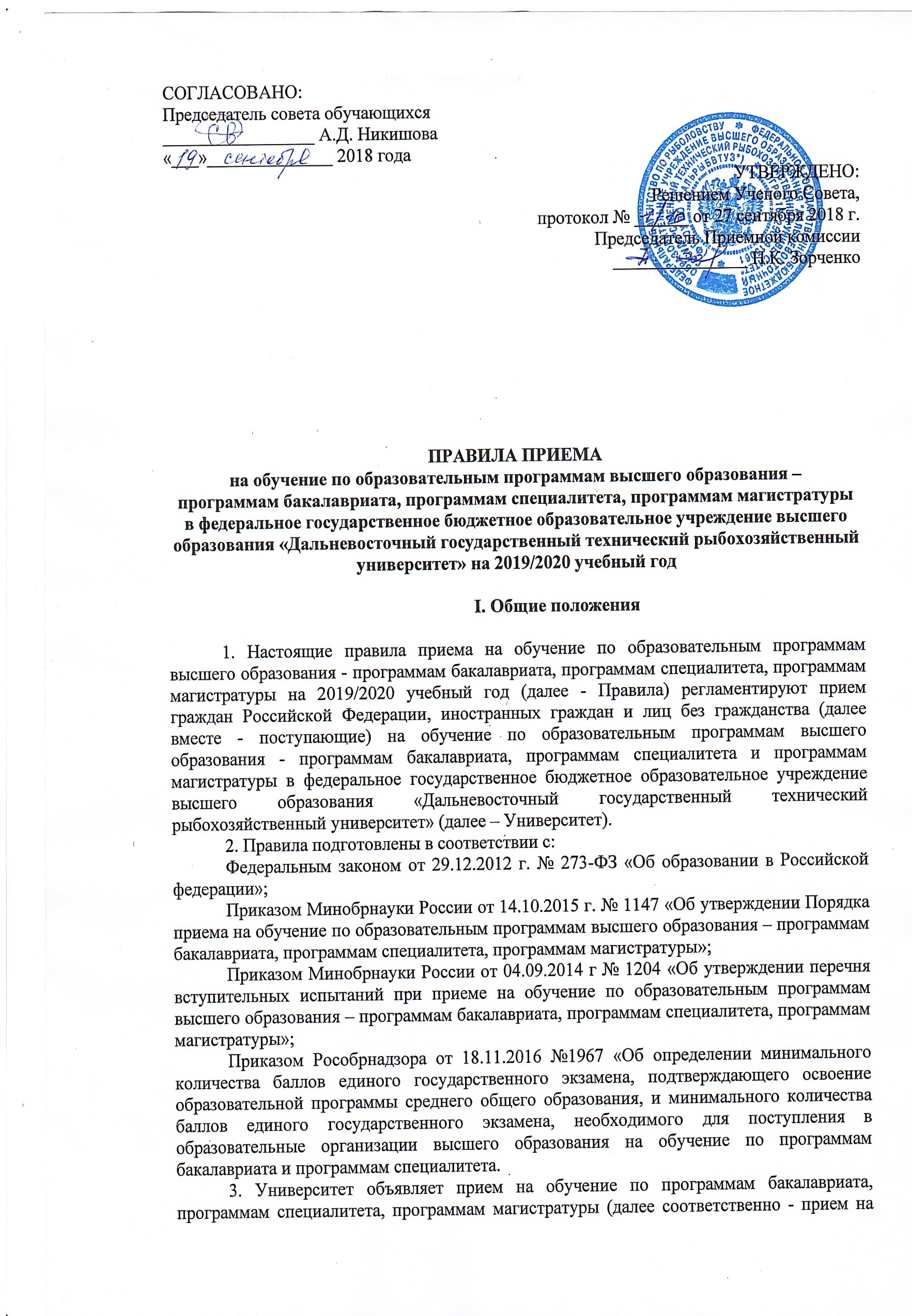 обучение, образовательные программы) на основании лицензии на осуществление образовательной деятельности по соответствующим образовательным программам.4. Прием на обучение осуществляется на места в рамках контрольных цифр приема граждан на обучение за счет бюджетных ассигнований федерального бюджета (далее соответственно - контрольные цифры, бюджетные ассигнования) и на места по договорам об образовании, заключаемым при приеме на обучение за счет средств физических и (или) юридических лиц (далее - договоры об оказании платных образовательных услуг).В рамках контрольных цифр выделяются:- квота приема на обучение по программам бакалавриата, программам специалитета за счет бюджетных ассигнований детей-инвалидов, инвалидов I и II групп, инвалидов с детства, инвалидов вследствие военной травмы или заболевания, полученных в период прохождения военной службы, детей-сирот и детей, оставшихся без попечения родителей, а также лиц из числа детей-сирот и детей, оставшихся без попечения родителей и ветеранов боевых действий из числа лиц, указанных в подпунктах 1-4 пункта 1 статьи 3 Федерального закона от 12 января 1995 г. № 5-ФЗ «О ветеранах» (далее – особая квота). Особая квота устанавливается Университетом в размере не менее чем 10% от объема контрольных цифр по каждой совокупности условий поступления на обучение по программам бакалавриата , программам специалитета , указанных в пункте 9 Правил;- квота приема на целевое обучение (далее – целевая квота).Прием на обучение на места с оплатой стоимости обучения физическими и (или) юридическими лицами проводится на условиях, определяемых настоящими Правилами в соответствии с законодательством Российской Федерации.5. К освоению программ бакалавриата или программ специалитета допускаются лица, имеющие среднее общее образование. К освоению программ магистратуры допускаются лица, имеющие высшее образование любого уровня.К освоению образовательных программ допускаются лица, имеющие образование соответствующего уровня, подтвержденное:при поступлении на обучение по программам бакалавриата и программам специалитета – документом о среднем общем образовании или документом о среднем профессиональном образовании, или документом о высшем образовании и о квалификации;при поступлении на обучение по программам магистратуры – документом о высшем образовании и о квалификации.Поступающий представляет документ, удостоверяющий образование соответствующего уровня (далее – документ установленного образца):документ об образовании или об образовании и о квалификации образца, установленного федеральным органом исполнительной власти, осуществляющим функции по выработке государственной политики и нормативно-правовому регулированию в сфере образования, или федеральным органом исполнительной власти, осуществляющим функции по выработке государственной политики и нормативно-правовому регулированию в сфере здравоохранения, или федеральным органом исполнительной власти, осуществляющим функции по выработке государственной политики и нормативно-правовому регулированию в сфере культуры;документ государственного образца об уровне образования или об уровне образования и о квалификации, полученный до 1 января 2014 года (документ о начальном профессиональном образовании, подтверждающий получение среднего (полного) общего образования, и документ о начальном профессиональном образовании, полученном на базе среднего (полного) общего образования, приравниваются к документу о среднем профессиональном образовании);документ об образовании и о квалификации образца, установленного федеральной государственной бюджетной образовательной организацией высшего образования (федеральным государственным бюджетным образовательным учреждением высшего профессионального образования) "Московский государственный университет имени М.В. Ломоносова" (далее - Московский государственный университет имени М.В. Ломоносова) и федеральной государственной бюджетной образовательной организацией высшего образования (федеральным государственным бюджетным образовательным учреждением высшего профессионального образования) "Санкт-Петербургский государственный университет" (далее - Санкт-Петербургский государственный университет), или образца, установленного по решению коллегиального органа управления образовательной организации, если указанный документ выдан лицу, успешно прошедшему государственную итоговую аттестацию;документ об образовании или об образовании и о квалификации, выданный частной организацией, осуществляющей образовательную деятельность на территории инновационного центра «Сколково», или предусмотренными частью 3 статьи 21 Федерального закона от 29 июля 2017г. № 216-ФЗ «Об инновационных научно-технических центрах и о внесении изменений в отдельные законодательные акты Российской Федерации» (Собрание законодательства Российской Федерации, 2017, № 31, ст.4765) организациями, осуществляющими образовательную деятельность на территории инновационного научно-технического центра»; документ (документы) иностранного государства об образовании или об образовании и о квалификации, если удостоверяемое указанным документом образование признается в Российской Федерации на уровне соответствующего образования (далее – документ иностранного государства об образовании). 6. Прием на обучение осуществляется в рамках контрольных цифр приема граждан на обучение за счет бюджетных ассигнований федерального бюджета, бюджетов субъектов Российской Федерации, местных бюджетов (далее соответственно – контрольные цифры, бюджетные ассигнования) и по договорам об образовании, заключаемым при приеме на обучение за счет средств физических и (или) юридических лиц проводится на конкурсной основе, если иное не предусмотрено Федеральным законом № 273-ФЗ.Условиями приема на обучение по основным профессиональным образовательным программам должны быть гарантированы соблюдение права на образование и зачисление из числа поступающих, имеющих соответствующий уровень образования, наиболее способных и подготовленных к освоению образовательной программы соответствующего уровня и соответствующей направленности лиц.7. Прием на обучение осуществляется на первый курс.8. Прием на обучение по программам бакалавриата и специалитета проводится на основании оцениваемых по 100-балльной шкале результатов единого государственного экзамена (далее - ЕГЭ), которые признаются в качестве результатов вступительных испытаний, и (или) по результатам проводимых Университетом самостоятельно вступительных испытаний в случаях, установленных Правилами.Прием на обучение по программам магистратуры проводится по результатам вступительных испытаний, проводимых Университетом самостоятельно. Формой данных вступительных испытаний является тестирование. Прием на обучение лиц, которые признаны гражданами Российской Федерации в соответствии с частью 1 статьи 4 Федерального конституционного закона от 21 марта . №6-ФКЗ «О принятии в Российскую Федерацию Республики Крым и образовании в составе Российской Федерации новых субъектов – Республики Крым и города федерального значения Севастополя» (Собрание законодательства Российской Федерации,  2014, №12, ст. 1201; №22, ст. 2766; №30, ст. 4203; №45, ст. 6129; 2015, №1, ст. 1-3), и лиц, которые являются гражданами Российской Федерации, постоянно проживавшими на день принятия в Российскую Федерацию Республики Крым на территории Республики Крым или на территории города федерального значения Севастополя, и обучались в соответствии с государственным стандартом и (или) учебным планом общего среднего образования, утвержденным Кабинетом Министров Украины (далее соответственно – лица, признанные гражданами; лица, постоянно проживавшие на территории Крыма; вместе – лица, постоянно проживающие в Крыму), осуществляется в соответствии с особенностями, установленными Правилами.Лица, указанные в частях 3.1 и 3.3 статьи 5 и статье 6 Федерального закона от 5 мая 2014 г. № 84-ФЗ «Об особенностях правового регулирования отношений в сфере образования в связи с принятием в Российскую Федерацию Республики Крым и образованием в составе Российской Федерации новых субъектов – Республики Крым и города федерального значения Севастополя и о внесении изменений в Федеральный закон «Об образовании в Российской Федерации» (Собрание законодательства Российской Федерации, 2014, № 19, ст. 2289; 2015, № 1, ст.42; № 44, ст. 6048; 2016, № 27, ст. 4240; ст.4241 ) ( далее – Федеральный закон № 84-ФЗ), принимаются на обучение в организации, расположенные как на территориях Республики Крым и города федерального значения Севастополя (далее – территория Крыма), так и за пределами территории Крыма, в соответствии с особенностями, установленными Правилами.9. Университет проводит прием по следующим условиям поступления на обучение (далее – условия поступления):1) по Университету в целом;2) раздельно по очной, заочной формам обучения;3) раздельно по программам бакалавриата, программам специалитета, программам магистратуры в зависимости от их направленности (профиля) в соответствии с правилами, указанными в пункте 11 Правил;4) раздельно в рамках контрольных цифр и по договорам об оказании платных образовательных услуг.10. По каждой совокупности условий поступления Университет проводит отдельный конкурс. В рамках контрольных цифр проводится отдельный конкурс по каждой совокупности условий поступления и каждому из следующих оснований приема на обучение (далее – основания приема):- на места в пределах особой квоты;- на места в пределах целевой квоты;- на места в рамках контрольных цифр за вычетом особой квоты и целевой квоты (далее – основные места в рамках контрольных цифр).Для поступающих на обучение по программам бакалавриата, программам специалитета на базе различных уровней образования проводится единый конкурс по одинаковым условиям поступления и одному и тому же основанию приема (при его наличии). 11. Прием на обучение в Университет проводится по программам бакалавриата по каждому направлению подготовки в целом, по программам специалитета по каждой специальности в целом, по программам магистратуры по каждому направлению подготовки в целом. Перечень специальностей и направлений подготовки приведен в Приложении 1.12. Для поступления на обучение поступающие подают заявление о приеме с приложением необходимых документов (далее вместе - документы, необходимые для поступления; документы, подаваемые для поступления; поданные документы).13. Лицо, которому поступающим предоставлены соответствующие полномочия (далее - доверенное лицо), может осуществлять действия, в отношении которых Правилами установлено, что они выполняются поступающим, и которые не требуют личного присутствия поступающего (в том числе представлять в Университет документы, необходимые для поступления, отзывать поданные документы). Доверенное лицо осуществляет указанные действия при предъявлении выданной поступающим и оформленной в установленном порядке доверенности на осуществление соответствующих действий.14. При посещении Университета и (или) очном взаимодействии с уполномоченными должностными лицами Университета поступающий (доверенное лицо) предъявляет оригинал документа, удостоверяющего личность.15. Организационное обеспечение проведения приема на обучение, в том числе для обучения в филиале (филиалах) Университета, осуществляется приемной комиссией, создаваемой Университетом. Председателем приемной комиссии является ректор Университета. Председатель приемной комиссии назначает ответственного секретаря приемной комиссии, который организует работу приемной комиссии, а также личный прием поступающих, их родителей (законных представителей), доверенных лиц.Для проведения вступительных испытаний Университет создает в определяемом им порядке экзаменационные и апелляционные комиссии.Полномочия и порядок деятельности приемной комиссии определяются положением о ней, утверждаемым ректором Университета. Полномочия и порядок деятельности экзаменационных и апелляционных комиссий определяются положениями о них, утверждаемыми председателем приемной комиссии.16. При приеме на обучение по программам бакалавриата, программам специалитета, программам магистратуры по всем формам обучения устанавливаются следующий срок начала приема документов, необходимых для поступления, - 20 июня.17. При приеме на обучение по программам бакалавриата, программам специалитета, программам магистратуры по всем формам обучения устанавливаются следующие сроки завершения приема документов, необходимых для поступления:17.1. Программы бакалавриата, программы специалитета:1) очная (бюджет) форма обучения:а) по результатам ЕГЭ - 26 июля;б) по результатам вступительных испытаний - 12 июля;2) очная (внебюджет) форма обучения:а) по результатам ЕГЭ - 26 августа;б) по результатам вступительных испытаний - 16 августа;3) заочная (бюджет) форма обучения:а) по результатам ЕГЭ - 19 августа;б) по результатам вступительных испытаний – 9 августа;4) заочная (внебюджет) форма обучения:а) по результатам ЕГЭ - 11 декабря;б) по результатам вступительных испытаний – 29 ноября;17.2. Программы магистратуры:1) очная (бюджет, внебюджет), заочная (бюджет) формы обученияпо результатам вступительных испытаний – 2 августа;2) заочная (внебюджет) форма обученияпо результатам вступительных испытаний – 29 ноября.II. Установление перечня и программ вступительных испытаний, шкал оценивания их результатов и минимального количества баллов, подтверждающего успешное прохождение вступительных испытаний18. При приеме на обучение по программам бакалавриата и специалитета на базе среднего общего образования Университет включает в установленный перечень вступительных испытаний (далее - перечень вступительных испытаний на базе среднего общего образования) вступительные испытания по общеобразовательным предметам, по которым проводится ЕГЭ (далее - общеобразовательные вступительные испытания), в соответствии с приказом  Министерства  образования  и науки  Российской  Федерации   от 4 сентября . № 1204 «Об утверждении перечня вступительных испытаний при приеме на обучение по образовательным программам высшего образования – программам бакалавриата и программам специалитета» (далее – Приказ № 1204).19. В качестве результатов общеобразовательных вступительных испытаний признаются результаты ЕГЭ, либо указанные вступительные испытания проводятся Университетом в соответствии с Правилами.20. Отдельные категории поступающих на обучение по программам бакалавриата и программам специалитета могут сдавать общеобразовательные вступительные испытания, проводимые Университетом самостоятельно (далее - общеобразовательные вступительные испытания для отдельных категорий поступающих):1) по любым общеобразовательным предметам:а) дети-инвалиды, инвалиды;б) иностранные граждане;в) лица, которые получили документ о среднем общем образовании в течение одного года до дня завершения приема документов и вступительных испытаний включительно, если все пройденные ими в указанный период аттестационные испытания государственной итоговой аттестации по образовательным программам среднего общего образования сданы не в форме ЕГЭ (либо они прошли итоговые аттестационные процедуры в иностранных образовательных организациях и не сдавали ЕГЭ в указанный период);г) лица, поступающие на базе профессионального образования;д) лица, получившие в 2017 году или 2018 году в образовательных организациях, расположенных на территориях Республики Крым и города федерального значения Севастополя, аттестат о среднем общем образовании по результатам государственной итоговой аттестации, вправе в год получения указанного аттестата поступать на обучение по программам бакалавриата и программам специалитета по своему выбору на основании результатов ЕГЭ и (или) по результатам вступительных испытаний, проводимых Университетом самостоятельно (часть 3.3 статьи 5 Федерального закона № 84-ФЗ). Указанные лица могут сдавать общеобразовательные вступительные испытания, проводимые Университетом самостоятельно (при приеме на обучение в организации, расположенные как на территории Крыма, так и за пределами территории Крыма), в течение календарного года, в котором они получили аттестат о среднем общем образовании.2) по отдельным общеобразовательным предметам:- лица, которые прошли государственную итоговую аттестацию по этим общеобразовательным предметам в форме государственного выпускного экзамена, при условии, что они получили документ о среднем общем образовании в течение одного года до дня завершения приема документов и вступительных испытаний включительно, и в этот период не сдавали ЕГЭ по соответствующим общеобразовательным предметам.21. При реализации прав, указанных в пункте 20 Правил, поступающие могут сдавать все общеобразовательные вступительные испытания, проводимые Университетом самостоятельно, либо сдавать одно или несколько общеобразовательных вступительных испытаний, проводимых Университетом самостоятельно, наряду с использованием результатов ЕГЭ в качестве результатов других общеобразовательных вступительных испытаний (при реализации права, указанного в пункте 20 Правил, поступающие могут сдавать общеобразовательные вступительные испытания, проводимые Университетом самостоятельно, только по тем общеобразовательным предметам, по которым они прошли государственную итоговую аттестацию в форме государственного выпускного экзамена и в течение одного года до дня завершения приема документов и вступительных испытаний включительно не сдавали ЕГЭ).При реализации прав, указанных в пункте 20 Правил, поступающие могут сдавать общеобразовательные испытания, проводимые Университетом самостоятельно, вне зависимости от того, участвовали ли они в сдаче ЕГЭ.22. При приеме лиц, поступающих на обучение по программам бакалавриата и специалитета на базе профессионального образования (далее – вступительные испытания на базе профессионального образования) Университет:- устанавливает количество вступительных испытаний, равное количеству вступительных испытаний на базе среднего общего образования;- включает в перечень вступительных испытаний все общеобразовательные вступительные испытания, включенные в перечень вступительных испытаний на базе среднего общего образования.23. Поступающие на базе профессионального образования могут:- сдавать все общеобразовательные вступительные испытания, проводимые Университетом самостоятельно, либо сдавать одно или несколько указанных вступительных испытаний наряду с использованием результатов ЕГЭ в качестве результатов других общеобразовательных испытаний, либо использовать результаты ЕГЭ в качестве результатов всех общеобразовательных вступительных испытаний;- сдавать общеобразовательные вступительные испытания, проводимые Университетом самостоятельно в соответствии с пунктом 22 Правил, вне зависимости от того, участвовали они в сдаче ЕГЭ;- реализовывать права в соответствии с пунктами 20, 21 Правил, если формой общеобразовательного вступительного испытания для поступающих на базе профессионального образования является ЕГЭ ( при условии, что поступающие попадают под действие указанных пунктов Правил).Поступающие на обучение по программам бакалавриата и программам специалитета, которые имеют среднее профессиональное образование и поступают на обучение по специальностям и направлениям подготовки, относящимся к той же укрупненной группе специальностей и направлений подготовки, что и полученная ими профессия или специальность среднего профессионального образования, а также поступающие на обучение по программам бакалавриата и специалитета, которые имеют высшее образование, могут по своему выбору проходить вступительные испытания, установленные Университетом в соответствии с пунктом 22 Правил.Лица, имеющие профессиональное образование, могут поступать на обучение по программам бакалавриата, программам специалитета на базе среднего общего образования.24. Поскольку перечень вступительных испытаний, шкала оценивания на базе профессионального образования совпадает с перечнем вступительных испытаний на базе среднего общего образования, конкурсы в зависимости от уровня образования поступающих, не проводятся.25. При формировании программ вступительных испытаний, проводимых Университетом самостоятельно, Университет руководствуется следующим:- программы общеобразовательных вступительных испытаний формируются на основе федерального государственного образовательного стандарта среднего общего образования и федерального государственного образовательного стандарта основного общего образования. Программы общеобразовательных вступительных испытаний формируются с учетом необходимости соответствия уровня сложности таких вступительных испытаний уровню сложности ЕГЭ по соответствующим общеобразовательным предметам;- программы вступительных испытаний при приеме на обучение по программам магистратуры формируются на основе федеральных государственных образовательных стандартов высшего образования по программам бакалавриата.26. Для каждого вступительного испытания устанавливается шкала оценивания и минимальное количество баллов, подтверждающее успешное прохождение вступительного испытания (далее - минимальное количество баллов).При приеме на обучение по программам бакалавриата и специалитета, результаты каждого вступительного испытания, проводимого Университетом самостоятельно, оцениваются по 100-балльной шкале.Комплексное вступительное испытание при приеме на обучение по программам магистратуры включает в себя 3 модуля и оценивается по 300-балльной шкале.Для общеобразовательного вступительного испытания (в том числе для общеобразовательного вступительного испытания для отдельных категорий поступающих) в качестве минимального количества баллов используется минимальное количество баллов ЕГЭ (Приложение 8), которое устанавливается Университетом. Указанное минимальное количество баллов не может быть ниже количества баллов ЕГЭ, необходимого для поступления на обучение по программам бакалавриата и специалитета и установленного федеральным органом исполнительной власти, осуществляющим функции по контролю и надзору в сфере образования.27. При приеме на обучение по одной образовательной программе перечень вступительных испытаний и минимальное количество баллов не различаются при приеме для обучения  на различные формы обучения, а также при приеме на места в пределах особой квоты, на места в пределах целевой квоты, на основные места в рамках контрольных цифр и на места по договорам об оказании платных образовательных услуг.28. Минимальное количество баллов не может быть изменено в ходе приема.III. Особые права при приеме на обучение по программамбакалавриата и специалитета29. Право на прием без вступительных испытаний имеют:а) победители и призеры заключительного этапа всероссийской олимпиады школьников (далее - победители и призеры всероссийской олимпиады), члены сборных команд Российской Федерации, участвовавших в международных олимпиадах по общеобразовательным предметам и сформированных в порядке, установленном федеральным органом исполнительной власти, осуществляющим функции по выработке государственной политики и нормативно-правовому регулированию в сфере образования (далее - члены сборных команд Российской Федерации), по специальностям и (или) направлениям подготовки, соответствующим профилю всероссийской олимпиады школьников или международной олимпиады, - в течение 4 лет, следующих за годом проведения соответствующей олимпиады;б) победители и призеры IV этапа всеукраинских ученических олимпиад, члены сборных команд Украины, участвовавших в международных олимпиадах по общеобразовательным предметам, по специальностям и (или) направлениям подготовки, соответствующим профилю всеукраинской ученической олимпиады или международной олимпиады, - в течение 4 лет, следующих за годом проведения соответствующей олимпиады, если указанные победители, призеры и члены сборных команд относятся к числу лиц, указанных в части 3.1 статьи 5 Федерального закона № 84-ФЗ.в) чемпионы и призеры Олимпийских игр, Паралимпийских игр и Сурдлимпийских игр, чемпионы мира, чемпионы Европы, лица, занявшие первое место на первенстве мира, первенстве Европы по видам спорта, включенным в программы Олимпийских игр, Паралимпийских игр и Сурдлимпийских игр (далее - чемпионы (призеры) в области спорта), по специальностям и (или) направлениям подготовки в области физической культуры и спорта.30. Право на прием на обучение в пределах особой квоты имеют дети-инвалиды, инвалиды I и II групп, инвалиды с детства, инвалиды вследствие военной травмы или заболевания, полученных в период прохождения военной службы, дети-сироты и дети, оставшиеся без попечения родителей, а также лица из числа детей-сирот и детей, оставшихся без попечения родителей и ветераны боевых действий из числа лиц, указанных в подпунктах 1-4 пункта 1 статьи 3 Федерального закона от 12 января 1995 г. № 5- ФЗ «О ветеранах».31. Преимущественное право зачисления предоставляется следующим лицам:а) дети-сироты и дети, оставшиеся без попечения родителей, а также лица из числа детей-сирот и детей, оставшихся без попечения родителей;б) дети-инвалиды, инвалиды I и II групп;в) граждане в возрасте до двадцати лет, имеющие только одного родителя - инвалида I группы, если среднедушевой доход семьи ниже величины прожиточного минимума, установленного в субъекте Российской Федерации по месту жительства указанных граждан;г) граждане, которые подверглись воздействию радиации вследствие катастрофы на Чернобыльской АЭС и на которых распространяется действие Закона Российской Федерации от 15 мая . N 1244-1 "О социальной защите граждан, подвергшихся воздействию радиации вследствие катастрофы на Чернобыльской АЭС";д) дети военнослужащих, погибших при исполнении ими обязанностей военной службы или умерших вследствие увечья (ранения, травмы, контузии) либо заболеваний, полученных ими при исполнении обязанностей военной службы, в том числе при участии в проведении контртеррористических операций и (или) иных мероприятий по борьбе с терроризмом;е) дети умерших (погибших) Героев Советского Союза, Героев Российской Федерации и полных кавалеров ордена Славы;ж) дети сотрудников органов внутренних дел, федеральной службы войск национальной гвардии Российской Федерации, учреждений и органов уголовно-исполнительной системы, федеральной противопожарной службы Государственной противопожарной службы, органов по контролю за оборотом наркотических средств и психотропных веществ, таможенных органов, Следственного комитета Российской Федерации, погибших (умерших) вследствие увечья или иного повреждения здоровья, полученных ими в связи с выполнением служебных обязанностей, либо вследствие заболевания, полученного ими в период прохождения службы в указанных учреждениях и органах, и дети, находившиеся на их иждивении;з) дети прокурорских работников, погибших (умерших) вследствие увечья или иного повреждения здоровья, полученных ими в период прохождения службы в органах прокуратуры либо после увольнения вследствие причинения вреда здоровью в связи с их служебной деятельностью;и) военнослужащие, которые проходят военную службу по контракту и непрерывная продолжительность военной службы по контракту которых составляет не менее трех лет, а также граждане, прошедшие военную службу по призыву и поступающие на обучение по рекомендациям командиров, выдаваемым гражданам в порядке, установленном федеральным органом исполнительной власти, в котором федеральным законом предусмотрена военная служба;к) граждане, проходившие в течение не менее трех лет военную службу по контракту в Вооруженных Силах Российской Федерации, других войсках, воинских формированиях и органах на воинских должностях и уволенные с военной службы по основаниям, предусмотренным подпунктами "б" - "г" пункта 1, подпунктом "а" пункта 2 и подпунктами "а" - "в" пункта 3 статьи 51 Федерального закона от 28 марта . N 53-ФЗ "О воинской обязанности и военной службе";л) инвалиды войны, участники боевых действий, а также ветераны боевых действий из числа лиц, указанных в подпунктах 1-4 пункта 1 статьи 3 Федерального закона от 12 января . N 5-ФЗ "О ветеранах";м) граждане, непосредственно принимавшие участие в испытаниях ядерного оружия, боевых радиоактивных веществ в атмосфере, ядерного оружия под землей, в учениях с применением таких видов оружия и боевых радиоактивных веществ до даты фактического прекращения указанных испытаний и учений, непосредственные участники ликвидации радиационных аварий на ядерных установках надводных и подводных кораблей и других военных объектах, непосредственные участники проведения и обеспечения работ по сбору и захоронению радиоактивных веществ, а также непосредственные участники ликвидации последствий этих аварий (военнослужащие и лица из числа вольнонаемного состава Вооруженных Сил Российской Федерации, военнослужащие внутренних войск Министерства внутренних дел Российской Федерации, военнослужащие и сотрудники Федеральной службы войск национальной гвардии Российской Федерайии, лица, проходившие службу в железнодорожных войсках и других воинских формированиях, сотрудники органов внутренних дел Российской Федерации и федеральной противопожарной службы Государственной противопожарной службы);н) военнослужащие, сотрудники Федеральной службы войск национальной гвардии Российской Федерации, сотрудники органов внутренних дел Российской Федерации, уголовно-исполнительной системы, федеральной противопожарной службы Государственной противопожарной службы, выполнявшие задачи в условиях вооруженного конфликта в Чеченской Республике и на прилегающих к ней территориях, отнесенных к зоне вооруженного конфликта, и указанные военнослужащие, выполняющие задачи в ходе контртеррористических операций на территории Северо-Кавказского региона.32. Победителям и призерам олимпиад школьников, проводимых в порядке, устанавливаемом федеральным органом исполнительной власти, осуществляющим функции по выработке государственной политики и нормативно-правовому регулированию в сфере образования (далее - олимпиады школьников), в течение 4 лет, следующих за годом проведения олимпиады предоставляются следующие особые права при приеме на обучение по программам бакалавриата и специалитета по специальностям и (или) направлениям подготовки, соответствующим профилю олимпиады школьников:а) прием без вступительных испытаний на обучение по программам бакалавриата и программам специалитета по специальностям и направлениям подготовки, соответствующим профилю олимпиады школьников;б) быть приравненными к лицам, набравшим максимальное количество баллов ЕГЭ по общеобразовательному предмету, соответствующему профилю олимпиады школьников. Соответствие профиля олимпиады школьников специальности или направлению подготовки, а также соответствие общеобразовательного предмета профилю олимпиады школьников устанавливается Университетом.33. Особые права, указанные в подпунктах "а" и "б" пункта 32 Правил, могут предоставляться одним и тем же поступающим. В случае предоставления особого права, указанного в подпункте "б" пункта 32 Правил, поступающим устанавливается наивысший результат (100 баллов) соответствующего вступительного испытания (испытаний).Особые права, указанные в пункте 32 Правил, предоставляются по решению Университета. Особое право, предоставляемое победителям либо победителям и призерам олимпиад школьников III уровня, предоставляется также соответственно победителям либо победителям и призерам олимпиад школьников I и II уровней соответствующего профиля. Особое право, предоставляемое победителям либо победителям и призерам олимпиад школьников II уровня, - также соответственно победителям либо победителям и призерам олимпиад школьников I уровня соответствующего профиля. Особое право, предоставляемое призерам конкретной олимпиады школьников, предоставляется также победителям этой олимпиады школьников.34. Лицам, указанным в пунктах 29 и 32 Правил, по решению Университета  предоставляется в течение сроков, указанных в 29 и 32 преимущество посредством установления наивысшего результата (100 баллов) общеобразовательного вступительного испытания, соответствующего профилю олимпиады:- победителям и призерам всероссийской олимпиады, членам сборных команд Российской Федерации, победителям и призерам IV этапа всеукраинских ученических олимпиад, указанным в подпункте "б" пункта 29 Правил, членам сборных команд Украины, указанным в подпункте "б" пункта 29 Правил, победителям и призерам олимпиад школьников – при поступлении на обучение без использования особых прав, указанных соответственно в подпунктах "а" и "б" пункта 29 и подпункте "а" пункта 32 Правил (как по тем же программам бакалавриата, программам специалитета, по которым они поступают на обучение с использованием указанных особых прав, так и по иным программам бакалавриата, программам специалитета вне зависимости от соответствия профиля олимпиад специальностям и (или) направлениям подготовки);35. Особые права, предусмотренные пунктами 29 и 32 Правил, и преимущество, предусмотренное пунктом 34 Правил, не могут различаться при приеме по одинаковым условиям поступления, указанным в подпункте 3 пункта 10 Правил.36. Особые права, указанные в пункте 32 Правил, и преимущество, указанное в пункте 34 Правил, предоставляются победителям и призерам олимпиад школьников (за исключением творческих олимпиад и олимпиад в области физической культуры и спорта) при наличии у них результатов ЕГЭ не ниже количества баллов, установленного Университетом:- для использования особого права, указанного в подпункте "а" пункта 32 Правил, - по общеобразовательному предмету, соответствующему профилю олимпиады. Указанный общеобразовательный предмет выбирается Университетом из числа общеобразовательных предметов, соответствующих профилю олимпиады, установленных в перечне олимпиад школьников, утверждаемом федеральным органом исполнительной власти, осуществляющим функции по выработке государственной политики и нормативно-правовому регулированию в сфере образования, а в случае, если в указанном перечне не установлены общеобразовательные предметы, соответствующие профилю олимпиады, по которым не проводится ЕГЭ, - устанавливается Университетом самостоятельно;- для использования особого права, указанного в подпункте "б" пункта 32 Правил, или преимущества, указанного в пункте 34 Правил, - по общеобразовательному предмету, соответствующему вступительному испытанию.Университет устанавливает указанное количество баллов в размере не менее 75 баллов по каждому из указанных общеобразовательных предметов.IV. Учет индивидуальных достижений поступающих при приеме на обучение37. Поступающие на обучение вправе представить сведения о своих индивидуальных достижениях, результаты которых учитываются при приеме на обучение. 38. Учет результатов индивидуальных достижений осуществляется посредством начисления баллов за индивидуальные достижения и (или) в качестве преимущества при равенстве критериев ранжирования списков поступающих. Баллы, начисленные за индивидуальные достижения, включаются в сумму конкурсных баллов в соответствии с пунктом 100 Правил.Поступающий представляет документы, подтверждающие получение результатов индивидуальных достижений. Для учета индивидуального достижения, указанного в подпункте "г"  пункта 39 Правил, не требуется представление таких документов. 39. При приеме на обучение по программам бакалавриата, программам специалитета Университет может начислять баллы за следующие индивидуальные достижения:а) наличие статуса чемпиона и призера Олимпийских игр, Паралимпийских игр и Сурдлимпийских игр, чемпиона мира, чемпиона Европы, победителя первенства мира, первенства Европы по видам спорта, включенным в программы Олимпийских игр, Паралимпийских игр и Сурдлимпийских игр, – 5 баллов.б) наличие золотого знака отличия Всероссийского физкультурно-спортивного комплекса "Готов к труду и обороне" (ГТО) и удостоверения к нему установленного образца – 1 балл.в) наличие аттестата о среднем общем образовании с отличием, или аттестата о среднем (полном) общем образовании  для награжденных золотой медалью, или аттестата о среднем (полном) общем образовании для награжденных серебряной медалью, или  наличие диплома о среднем профессиональном образовании с отличием – 10 баллов. г) выставленная Университетом оценка за итоговое сочинение в выпускных классах, если поступающий предоставил оригинал документа установленного образца и заявил о согласии на проверку своего итогового сочинения в срок до 26 июля, – 1-10 баллов. Если поступающий отозвал оригинал документа установленного образца после 26 июля, то баллы, начисленные за итоговое сочинение, аннулируются без последующего восстановления (в случае повторного предоставления оригинала документа установленного образца).д) наличие диплома победителя олимпиады Росрыболовства (в случае если предмет олимпиады совпадает с предметом одного из вступительных испытаний) – 5 баллов.е) наличие диплома победителя краевого конкурса «Абитуриент Дальрыбвтуза» - 3 балла.При приеме на обучение по программам бакалавриата и  программам специалитета поступающему может быть начислено за индивидуальные достижения не более 10 баллов суммарно. При приеме на обучение по программам магистратуры абитуриентам, предоставившим диплом бакалавра с отличием или диплом специалиста с отличием или диплом магистра с отличием в качестве индивидуальных достижений начисляется 10 баллов.V. Информирование о приеме на обучение40. Университет обязан ознакомить поступающего и (или) его родителей (законных представителей) со своим уставом, с лицензией на осуществление образовательной деятельности, со свидетельством о государственной аккредитации, с образовательными программами и другими документами, регламентирующими Университет и осуществление образовательной деятельности, права и обязанности обучающихся. При проведении приема на конкурсной основе поступающему предоставляется также информация о проводимом конкурсе и об итогах его проведения.41. В целях информирования о приеме на обучение Университет размещает информацию на официальном сайте Университета в информационно-телекоммуникационной сети Интернет (далее - официальный сайт), а также обеспечивает в здании Университета свободный доступ к информации, размещенной на информационном стенде приемной комиссии и (или) в электронной информационной системе (далее вместе - информационный стенд).При приеме на обучение по программам бакалавриата и программам специалитета, по программам магистратуры по всем формам обучения на официальном сайте и на информационном стенде Университета размещается:1) не позднее 1 октября 2018 г:а) правила приема, утвержденные Университетом самостоятельно;б) информация о количестве мест для приема на обучение по различным условиям поступления:- в рамках контрольных цифр (с указанием особой квоты, без указания целевой квоты);- по договорам об оказании платных образовательных услуг;в) перечень вступительных испытаний с указанием приоритетности при ранжировании списков поступающих;- информация о минимальном количестве баллов;г) информация о предоставляемых поступающим особых правах и преимуществах при приеме на обучение по программам бакалавриата и программам специалитета;д) информация о перечне индивидуальных достижений поступающих, учитываемых при приеме на обучение и порядок учета указанных достижений;е) информация о возможности подачи документов для поступления на обучение в электронной форме;ж) информация об особенностях проведения вступительных испытаний для лиц с ограниченными возможностями здоровья, инвалидов;з) информация о проведении вступительных испытаний с использованием дистанционных технологий (в случае проведения таких вступительных испытаний);и) правила подачи и рассмотрения апелляций по результатам вступительных испытаний, проводимых Университетом самостоятельно;к) информация о необходимости (отсутствии необходимости) прохождения поступающими обязательного предварительного медицинского осмотра (обследования);л) программы вступительных испытаний, проводимых Университетом самостоятельно;м) информация о формах вступительных испытаний; н) образец договора об оказании платных образовательных услуг;о) информация о местах приема документов, необходимых для поступления;п) информация о почтовых адресах для направления документов, необходимых для поступления;р) информация об электронных адресах для направления документов, необходимых для поступления, в электронной форме (если такая возможность предусмотрена правилами приема, утвержденными Университетом);с) информация о наличии общежития (ий);т) информация о сроках проведения приема, в том числе о сроках начала и завершения приема документов, необходимых для поступления, проведения вступительных испытаний, завершения приема заявлений о согласии на зачисление на каждом этапе зачисления.2) не позднее 1 июня 2019 года: а) информация о количестве мест для приема на обучение в рамках контрольных цифр по различным условиям поступления с указанием особой и целевой квот;б) информация о количестве мест в общежитиях для иногородних поступающих;в) расписание вступительных испытаний (с указанием мест проведения вступительных испытаний).42. Приемная комиссия обеспечивает функционирование специальных телефонных линий и раздела официального сайта для ответов на обращения, связанные с приемом на обучение.43. Начиная со дня начала приема документов, необходимых для поступления, на официальном сайте и на информационном стенде размещается информация о количестве поданных заявлений о приеме и списки лиц, подавших документы, необходимые для поступления (далее - списки лиц, подавших документы), с выделением: 1) лиц, поступающих:а) на места в рамках контрольных цифр:- на места в пределах особой квоты;- на места в пределах целевой квоты;- на основные места в рамках контрольных цифр;б) на места по договорам об оказании платных образовательных услуг;2) лиц, поступающих без вступительных испытаний.В списках лиц, подавших документы, по каждому поступающему (за исключением лиц, поступающих без вступительных испытаний) указываются сведения о том, поступает ли он на обучение на основании результатов ЕГЭ и (или) по результатам вступительных испытаний, проводимых Университетом самостоятельно.Информация о количестве поданных заявлений о приеме и списки лиц, подавших документы, обновляются ежедневно.VI. Прием документов, необходимых для поступления44. Поступающий на обучение по программам бакалавриата или программам специалитета вправе подать заявление (заявления) о приеме одновременно не более чем в 5 организаций высшего образования и участвовать в конкурсе не более чем по 3 специальностям и (или) направлениям подготовки в Университет.45. По каждой из указанных в пункте 39 настоящих Правил специальностей и направлений подготовки в Университет поступающий может одновременно подать заявление о приеме для обучения по различным условиям поступления и (или) основаниям приёма.46. Поступающий использует каждое из следующих особых прав при поступлении на обучение по программам бакалавриата или программам специалитета за счет бюджетных ассигнований только в одну организацию высшего образования только на одну образовательную программу по выбору поступающего (вне зависимости от количества оснований, обусловливающих соответствующее особое право):- указанное в пункте 29 Правил право на прием без вступительных испытаний;- указанное в подпункте "а" пункта 32 Правил право на прием без вступительных испытаний.47. Поступающий может одновременно подать заявление о приеме:- с использованием каждого из особых прав, указанных в пункте 29 и в подпункте "а" пункта 32 Правил, - при поступлении для обучения в Университет по различным формам обучения, а также на места в рамках контрольных цифр и на места по договорам об оказании платных образовательных услуг;- с использованием особого права, указанного в пункте 30 Правил, - при поступлении для обучения в Университет по различным формам обучения.48. Одновременно с подачей заявления о приеме на обучение с использованием каждого из особых прав, перечисленных в пункте 46 Правил, поступающий вправе подать заявление о приеме на обучение в Университет без использования указанных особых прав на те же и (или) другие образовательные программы, а также в другие организации высшего образования.49. Поступающий может использовать особое право, указанное в подпункте "б" пункта 32 Правил, и преимущество, указанное в пункте 34 Правил, одновременно подав заявление о приеме на обучение по итогам нескольких отдельных конкурсов, предусмотренных пунктом 10 Правил. Поступающий использует каждое из имеющихся у него оснований для предоставления указанных особого права и преимущества в рамках каждого конкурса, в котором он участвует, в отношении одного вступительного испытания по его выбору.В рамках одного конкурса поступающий использует каждое основание для получения права на 100 баллов в отношении общеобразовательного вступительного испытания либо в отношении дополнительного вступительного испытания (испытаний). При участии в нескольких конкурсах поступающий может использовать одно и то же основание для получения одинаковых или различных прав на 100 баллов.50. Поступающий не может одновременно поступать на обучение на базе среднего общего образования и на базе профессионального образования по одинаковым условиям поступления, указанным в подпунктах 1-4 пункта 10 Правил.51. Прием документов, необходимых для поступления, проводится в здании Университета, а также при необходимости в зданиях его филиалов. Прием указанных документов может также проводиться уполномоченными должностными лицами Университета в зданиях иных организаций и (или) в передвижных пунктах приема документов.52. Документы, необходимые для поступления, представляются (направляются) в организацию одним из следующих способов:а) представляются поступающим или доверенным лицом в Университет, в том числе:- по месту нахождения филиала;- уполномоченному должностному лицу Университета, проводящему прием документов в здании иной организации или в передвижном пункте приема документов;б) направляются в Университет через операторов почтовой связи общего пользования.53. В случае если документы, необходимые для поступления, представляются в Университет поступающим или доверенным лицом, поступающему или доверенному лицу выдается расписка в приеме документов.54. В случае направления документов, необходимых для поступления, через операторов почтовой связи общего пользования указанные документы принимаются, если они поступили в Университет не позднее срока завершения приема документов, установленного Правилами.55. Университет размещает на официальном сайте список лиц, подавших документы, необходимые для поступления, с указанием сведений о приеме или об отказе в приеме документов (в случае отказа - с указанием причин отказа).56. В заявлении о приеме на обучение поступающий указывает следующие сведения:а) фамилия, имя, отчество (при наличии);б) дата рождения;в) сведения о гражданстве (отсутствии гражданства);г) реквизиты документа, удостоверяющего личность (в том числе указание, когда и кем выдан документ);д) при поступлении на обучение в соответствии с особенностями, установленными Правилами для приема на обучение лиц, указанных в части 3.1 статьи 5 или статье 6 Федерального закона № 84-ФЗ, - документ (документы), подтверждающий, что поступающий является таким лицом;е) условия поступления на обучение и основания приёма;ж) при поступлении на обучение по программам бакалавриата и программам специалитета - сведения о наличии или отсутствии у поступающего особых прав (при наличии особых прав - с указанием сведений о документах, подтверждающих наличие таких прав);з) при поступлении на обучение по программам бакалавриата и программам специалитета - сведения о сдаче ЕГЭ и его результатах  (при наличии нескольких результатов ЕГЭ, срок действия которых не истек, указывается, какие результаты ЕГЭ и по каким общеобразовательным предметам должны быть использованы);и) при поступлении на обучение по программам бакалавриата и программам специалитета - сведения о намерении участвовать в конкурсе по результатам общеобразовательных вступительных испытаний,  проводимых Университетом самостоятельно (с указанием оснований для участия в конкурсе по результатам таких вступительных испытаний и перечня вступительных испытаний);к) сведения о необходимости создания для поступающего специальных условий при проведении вступительных испытаний в связи с  ограниченными возможностями его здоровья или инвалидностью (с указанием перечня вступительных испытаний и специальных условий);л) сведения о наличии или отсутствии у поступающего индивидуальных достижений (при наличии - с указанием сведений о них);м) сведения о наличии или отсутствии у поступающего потребности в предоставлении места для проживания в общежитии в период обучения;н) почтовый адрес и (или) электронный адрес (по желанию поступающего);о) способ возврата поданных документов (в случае непоступления на обучение и в иных случаях, установленных Правилами).57. В заявлении фиксируются с заверением личной подписью поступающего следующие факты:1) ознакомление поступающего (в том числе через информационные системы общего пользования):- с копией лицензии на осуществление образовательной деятельности (с приложением);- с копией свидетельства о государственной аккредитации (с приложением) или с информацией об отсутствии указанного свидетельства;- с информацией о предоставляемых поступающим особых правах и преимуществах при приеме на обучение по программам бакалавриата и программам специалитета;- с датами завершения представления поступающими заявления о согласии на зачисление и оригинала документа установленного образца в порядке, установленном пунктом 102 Правил);- с Правилами приема, утвержденными Университетом самостоятельно, в том числе с правилами подачи апелляции по результатам вступительных испытаний, проводимых Университетом самостоятельно;2) согласие поступающего на обработку его персональных данных;3) ознакомление поступающего с информацией о необходимости указания в заявлении о приеме достоверных сведений и представления подлинных документов;4) при поступлении на обучение на места в рамках контрольных цифр:- при поступлении на обучение по программам бакалавриата и программам специалитета - отсутствие у поступающего диплома бакалавра, диплома специалиста, диплома магистра;- при поступлении на обучение по программам магистратуры - отсутствие у поступающего диплома специалиста, диплома магистра, за исключением поступающих, имеющих высшее профессиональное образование, подтверждаемое присвоением им квалификации «дипломированный специалист»;5) при поступлении на обучение по программам бакалавриата и программам специалитета:- подтверждение одновременной подачи заявлений о приеме не более чем в 5 организаций высшего образования, включая Университет; 6) при поступлении на обучение по программам бакалавриата и программам специалитета на места в рамках контрольных цифр на основании особых прав, указанных в пунктах 29 и 30 Правил и в подпункте "а" пункта 32 Правил:- подтверждение подачи заявления о приеме на основании соответствующего особого права только в данный Университет.7) если поступающий при подаче документов не представил документы, которые представляются согласно пункту 63 Правил не позднее дня завершения приема заявлений о согласии на зачисление, - обязательно предоставить соответствующие документы не позднее указанного дня.58. В случае подачи документов, необходимых для поступления, в соответствии с подпунктом "а" пункта 52 Правил, заявление и факты, фиксируемые в нем в соответствии с пунктом 57 Правил, заверяются личной подписью поступающего либо подписью доверенного лица, если поступающим предоставлено доверенному лицу соответствующее полномочие.59. При подаче заявления о приеме на обучение поступающий представляет:1) документ (документы), удостоверяющий личность, гражданство;2) при поступлении на обучение в соответствии с особенностями, установленными Правилами для приема на обучение лиц, указанных в части 3.1 статьи 5 или статье 6 Федерального закона № 84-ФЗ, - документ (документы), подтверждающий, что поступающий является таким лицом в соответствии с условиями отнесения к числу указанных лиц, установленными Федеральным конституционным законом от 21 марта 2014 г. № 6-ФКЗ «О принятии в Российскую Федерацию Республики Крым и образование в составе Российской Федерации новых субъектов – Республики Крым и города федерального значения Севастополя» (Собрание законодательства Российской Федерации, 2014, № 12, ст. 1201; № 22, ст. 2766; № 30, ст.4203; № 45, ст. 6129; 2015, № 1, ст. 1-3; 2016, № 1, ст. 1; № 26 ст.3848) и (или) Федеральным законом № 84 –ФЗ.3) документ установленного образца, отвечающий требованиям, указанным в пункте 5 Правил (поступающий может представить как документ о среднем общем образовании, так и документ о среднем профессиональном (начальном профессиональном) или высшем образовании). Документ иностранного государства об образовании предоставляется со свидетельством о признании иностранного образования, за исключением следующих случаев, в которых предоставление указанного свидетельства не требуется:- при представлении документа иностранного государства об образовании, которое соответствует части 3 статьи 107 Федерального закона № 273-ФЗ;- при представлении документа об образовании, образец которого утвержден Кабинетом Министров Украины, если обладатель указанного документа относится к числу лиц, указанных в статье 6 Федерального закона № 84-ФЗ.4) для поступающих, указанных в подпункте "а" подпункта 1 пункта 20 Правил, при намерении участвовать в конкурсе по результатам общеобразовательных вступительных испытаний для отдельных категорий поступающих - документ, подтверждающий инвалидность;5) при необходимости создания специальных условий при проведении вступительных испытаний - документ, подтверждающий ограниченные возможности здоровья или инвалидность, требующие создания указанных условий;6) для использования особого права или преимущества победителями и призерами всероссийской олимпиады, - документ, подтверждающий, что поступающий является победителем или призером заключительного этапа всероссийской олимпиады школьников;7) для использования особого права или преимущества победителями и призерами IV этапа всеукраинской ученической олимпиады, указанными в подпункте "б" пункта 29 Правил, - документ, подтверждающий, что поступающий является победителем или призером IV этапа всеукраинской ученической олимпиады; 8) для использования особого права или преимущества членами сборных команд Российской Федерации - документ, подтверждающий, что поступающий был включен в число членов сборной команды;9) для использования особого права или преимущества членами сборных команд Украины, указанными в подпункте "б" пункта 29 Правил, - документ, подтверждающий, что поступающий был включен в число членов сборной команды;10) для использования особого права или преимущества чемпионами   (призерами) в области спорта - документ, подтверждающий статус указанного чемпиона или призера;11) для использования права на прием в пределах особой квоты - документ, подтверждающий, что поступающий относится к числу соответствующих лиц, в том числе лиц из числа детей-сирот и детей, оставшихся без попечения родителей, до достижения ими возраста 23 лет;12) для использования преимущественного права зачисления, указанного в пункте 31 Правил, - документ, подтверждающий, что поступающий относится к числу соответствующих лиц, в том числе лиц из числа детей-сирот и детей, оставшихся без попечения родителей, до достижения ими возраста 23 лет;13) для использования особого права или преимущества победителями и призерами олимпиад школьников – документ, подтверждающий, что поступающий является победителем или призером олимпиады школьников;14) документы, подтверждающие индивидуальные достижения поступающего, результаты которых учитываются при приеме на обучение в соответствии с Правилами (представляются по усмотрению поступающего);15) иные документы (представляются по усмотрению поступающего);16) 2 фотографии поступающего - для лиц, поступающих по результатам вступительных испытаний, проводимых Университетом самостоятельно. 60. Поступающие могут представлять оригиналы или копии документов, подаваемых для поступления. Заверения копий документов не требуется. Поступающий одновременно с подачей заявления о приеме подает заявление о согласии на зачисление с приложением оригинала документа установленного образца (в соответствии с пунктом 103 Правил) при поступлении на обучение на места в рамках контрольных цифр: а) на основании особого права, указанного в пункте 29 Правил;б) на основании особого права, указанного в подпункте "а" пункта 32 Правил.61. В случае поступления на обучение в соответствии с подпунктами 1 и 2 пункта 60 Правил поступающий:- подает заявление о согласии на зачисление с приложением оригинала документа установленного образца в одну из организаций (например, в Университет);- в заявлении о приеме в другую организацию указывает, в какую организацию подано (будет подано) заявление о согласии на зачисление.62. Документ, указанный в подпункте 4 или 5 пункта 59 Правил, принимается Университетом, если срок действия документа истекает не ранее дня подачи заявления о приеме, документ, указанный в подпункте 12 или 13 пункта 59 Правил, - если срок его действия истекает не ранее дня завершения приема документов и вступительных испытаний.Поступающий может представить при подаче документов, необходимых для поступления, документ, указанный в подпункте 6, или 12, или 13 пункта 59 Правил, срок действия которого истекает ранее дня завершения приема документов и вступительных испытаний, но не ранее дня подачи заявления о приеме. При этом соответствующие права предоставляются поступающему, если до дня завершения приема документов и вступительных испытаний включительно он представил документ, срок действия которого истекает не ранее указанного дня.Если в документе, указанном в подпункте 4, или 5, или 12, или 13 пункта 59 Правил, не указан срок его действия, срок принимается равным году, начиная с даты получения документа.Документ, указанный в подпункте 7, или 8, или 9, или 10, или 14 пункта 59 Правил, принимается Университетом с учетом срока, указанного соответственно пункте 29 или 32 Правил.63. Заявление о приеме представляется на русском языке, документы, выполненные на иностранном языке, - с переводом на русский язык, заверенным в установленном порядке. Документы, полученные в иностранном государстве, представляются легализованными в порядке, установленном законодательством Российской Федерации, либо с проставлением апостиля (за исключением случаев, когда в соответствии с законодательством Российской Федерации и (или) международным договором легализация и проставление апостиля не требуются).К документам, выданным в соответствии с законодательством Украины и представляемым лицами, указанными в части 3.1. статьи 5 Федерального Закона №84-ФЗ, не предъявляются требования легализации, проставления апостиля и представления перевода на русский язык, заверенного в установленном порядке.Если при представлении документа иностранного государства об образовании требуется представление свидетельства о признании иностранного образования, то поступающий может при подаче заявления о приеме представить указанный документ без такого свидетельства с последующим представлением свидетельства о признании иностранного образования не позднее дня завершения приема заявлений о согласии на зачисление.При представлении документа иностранного государства об образовании, к которому предъявляется требование легализации или проставления апостиля, поступающий может при подаче заявления о приеме представить указанный документ без легализации или апостиля с последующим представлением указанного документа с легализацией или апостилем не позднее дня завершения приема заявлений о согласии на зачисление.64. Если поступающий представил поданные документы с нарушением Правил (за исключением случая, когда указанное нарушение распространяется не на все условия поступления на обучение и основание приема, указанные в заявление о приеме) Университет возвращает документы поступающему: - в случае представления документов в Университет лично поступающим (доверенным лицом) – в день представления документов;- в случае направления документов через операторов почтовой связи общего пользования – в части оригиналов документов через операторов почтовой связи общего пользования в течение 3 рабочих дней после дня поступления документов в Университет.Если документы, которые представляются согласно п. 63 Правил не позднее дня завершения приема заявлений о согласии на зачисление, не представлены в этот срок, Университет возвращает документы поступающему в соответствии со способом возврата, указанным в заявлении в приема (в случае возврата через операторов почтовой связи общего пользования – части оригиналов документов в течение 3 рабочих дней после истечения срока представления документов.65. При поступлении на обучение по специальностям и направлениям подготовки, входящим в перечень специальностей и направлений подготовки, при приеме на обучение по которым поступающие проходят обязательные предварительные медицинские осмотры (обследования) в порядке, установленном при заключении трудового договора или служебного контракта по соответствующей должности или специальности, утвержденный постановлением Правительства Российской Федерации от 14 августа . N 697, поступающие проходят обязательные предварительные медицинские осмотры (обследования) в порядке, установленном при заключении трудового договора или служебного контракта по соответствующим должности, профессии или специальности.66. Университет осуществляет проверку достоверности сведений, указанных в заявлении о приеме, и подлинности поданных документов. При проведении указанной проверки приемная комиссия вправе обращаться в соответствующие государственные информационные системы, государственные (муниципальные) органы и организации.67. При поступлении в Университет поданных документов формируется личное дело поступающего, в котором хранятся оригинал или копия документа установленного образца, копия документа (документов), удостоверяющих личность, гражданство, иные документы, представленные поступающим, материалы сдачи вступительных испытаний, в том числе документы, связанные с апелляцией, а также оригиналы и (или) копии доверенностей, представленные в Университет доверенными лицами.68. Поступающий имеет право на любом этапе поступления на обучение отозвать поданные документы, подав заявление об их отзыве способом, указанным в подпункте "а" пункта 52 настоящих Правил, с указанием способа возврата документов (передача лицу, отозвавшему поданные документы, или доверенному лицу, направление через операторов почтовой связи общего пользования).69. В период проведения приема на места в рамках контрольных цифр по конкретным условиям поступления, указанным в подпунктах 1-3 пункта 9 Правил, поданные документы выдаются лицу, поступающему на обучение на указанные места по соответствующим условиям поступления (доверенному лицу), при представлении им в Университет лично заявления об отзыве документов: - в течение двух часов после подачи заявления - в случае подачи заявления не позднее чем за 2 часа до конца рабочего дня;- в течение первых двух часов следующего рабочего дня – в случае подачи заявления менее чем за 2 часа до конца рабочего дня.В случае отзыва документов (за исключением случая, указанного в пункте 69 Правил) либо непоступления на обучение оригиналы документов, представленные поступающим, возвращаются в течение 20 рабочих дней после отзыва поданных документов или после завершения процедур зачисления по соответствующим условиям поступления в соответствии со способом возврата, указанным  в заявлении о приеме.VII. Вступительные испытания, проводимые организацией самостоятельно70. Университет самостоятельно проводит в соответствии с Правилами общеобразовательные вступительные испытания и вступительные испытания при приеме на обучение по программам магистратуры. При приеме на обучение не используются результаты выпускных экзаменов подготовительных отделений, подготовительных факультетов, курсов (школ) и иных испытаний, не являющихся вступительными испытаниями, проводимыми в соответствии с Правилами.71. Вступительные испытания проводятся в письменной форме в виде тестирования.72. Вступительные испытания проводятся на русском языке.73. Одно вступительное испытание проводится одновременно для всех поступающих либо в различные сроки для различных групп поступающих (в том числе по мере формирования указанных групп из числа лиц, подавших необходимые документы).Для каждой группы поступающих проводится одно вступительное испытание в один день. По желанию поступающего ему может быть предоставлена возможность сдавать более одного вступительного испытания в один день.74. По одному общеобразовательному предмету в рамках одного конкурса устанавливается одно общеобразовательное вступительное испытание.При проведении Университетом одинаковых вступительных испытаний для различных конкурсов:а) общеобразовательное вступительное испытание проводится в качестве единого для всех конкурсов;б) вступительные испытания при приеме на обучение по программам магистратуры проводятся отдельно в рамках каждого конкурса.75. Поступающий однократно сдает каждое вступительное испытание из числа указанных в пункте 74 Правил.76. Лица, не прошедшие вступительное испытание по уважительной причине (болезнь или иные обстоятельства, подтвержденные документально), допускаются к сдаче вступительного испытания в другой группе или в резервный день.77. Во время проведения вступительных испытаний их участникам и лицам, привлекаемым к их проведению, запрещается иметь при себе и использовать средства связи. Участники вступительных испытаний могут иметь при себе и использовать справочные материалы и электронно-вычислительную технику, разрешенные к использованию во время проведения вступительных испытаний настоящими Правилами.78. При нарушении поступающим во время проведения вступительных испытаний Правил уполномоченные должностные лица Университета вправе удалить поступающего с места проведения вступительного испытания с составлением акта об удалении.79. Результаты вступительного испытания объявляются на официальном сайте и на информационном стенде на следующий рабочий день.80. После объявления результатов вступительного испытания поступающий (доверенное лицо) имеет право ознакомиться со своей работой (с работой поступающего) в день объявления результатов вступительного испытания или в течение следующего рабочего дня.VIII. Особенности проведения вступительных испытаний для лицс ограниченными возможностями здоровья и инвалидов81. Университет обеспечивает проведение вступительных испытаний для поступающих из числа лиц с ограниченными возможностями здоровья и (или) инвалидов (далее вместе - поступающие с ограниченными возможностями здоровья) с учетом особенностей их психофизического развития, их индивидуальных возможностей и состояния здоровья (далее - индивидуальные особенности) в соответствии с перечнем вступительных испытаний в форме тестирования в случае отсутствия у поступающих результатов ЕГЭ.82. В Университете созданы материально-технические условия, обеспечивающие возможность беспрепятственного доступа поступающих с ограниченными возможностями здоровья в аудитории, туалетные и другие помещения, а также пребывания в указанных помещениях. 83. Вступительные испытания для поступающих с ограниченными возможностями здоровья проводятся в отдельной аудитории.Число поступающих с ограниченными возможностями здоровья при сдаче вступительного испытания не должно превышать 12 человек в одной аудитории.Допускается присутствие в аудитории во время прохождения вступительного испытания большего числа поступающих с ограниченными возможностями здоровья, а также проведение вступительных испытаний для поступающих с ограниченными возможностями здоровья в одной аудитории совместно с иными поступающими, если это не создает трудностей для поступающих.Допускается присутствие в аудитории во время сдачи вступительного испытания ассистента из числа работников Университета или привлеченных лиц, оказывающего поступающим с ограниченными возможностями здоровья необходимую техническую помощь с учетом их индивидуальных особенностей (занять рабочее место, передвигаться, прочитать и оформить задание, общаться с преподавателями, проводящими вступительное испытание).84. Продолжительность вступительного испытания для поступающих с ограниченными возможностями здоровья увеличивается по решению Университета, но не более чем на 1,5 часа.85. Поступающим с ограниченными возможностями здоровья предоставляется в доступной для них форме информация о порядке проведения вступительных испытаний.86. Поступающие с ограниченными возможностями здоровья могут в процессе прохождения вступительного испытания пользоваться техническими средствами, необходимыми им в связи с их индивидуальными особенностями.87. При проведении вступительных испытаний обеспечивается выполнение следующих дополнительных требований в зависимости от индивидуальных особенностей поступающих с ограниченными возможностями здоровья:1) для слепых:- задания для выполнения на вступительном испытании оформляются рельефно-точечным шрифтом Брайля или в виде электронного документа, доступного с помощью компьютера со специализированным программным обеспечением для слепых, либо зачитываются ассистентом;- письменные задания выполняются на бумаге рельефно-точечным шрифтом Брайля или на компьютере со специализированным программным обеспечением для слепых, либо надиктовываются ассистенту;2) для слабовидящих:- обеспечивается индивидуальное равномерное освещение не менее 300 люкс;- для выполнения задания при необходимости предоставляется увеличивающее устройство; возможно также использование собственных увеличивающих устройств;- задания для выполнения, а также инструкция о порядке проведения вступительных испытаний оформляются увеличенным шрифтом;3) для глухих и слабослышащих:- обеспечивается наличие звукоусиливающей аппаратуры коллективного пользования, при необходимости поступающим предоставляется звукоусиливающая аппаратура индивидуального пользования;- предоставляются услуги сурдопереводчика;4) для слепоглухих предоставляются услуги тифлосурдопереводчика (помимо требований, выполняемых соответственно для слепых и глухих);5) для лиц с нарушениями опорно-двигательного аппарата, нарушениями двигательных функций верхних конечностей или отсутствием верхних конечностей ответы на задания надиктовываются ассистенту.88. Условия, указанные выше, предоставляются поступающим на основании заявления о приеме, содержащего сведения о необходимости создания соответствующих специальных условий. IX. Общие правила подачи и рассмотрения апелляций89. По результатам вступительного испытания, проводимого Университетом, поступающий (доверенное лицо) имеет право подать в апелляционную комиссию апелляцию о нарушении, по мнению поступающего, установленного порядка проведения вступительного испытания и (или) о несогласии с полученной оценкой результатов вступительного испытания.90. Апелляция подается одним из способов, указанных в пункте 52 Правил.91. В ходе рассмотрения апелляции проверяется соблюдение установленного порядка проведения вступительного испытания и (или) правильность оценивания результатов вступительного испытания.92. Апелляция подается в день объявления результатов вступительного испытания или в течение следующего рабочего дня. Апелляция о нарушении установленного порядка проведения вступительного испытания также может быть подана в день проведения вступительного испытания.93. Рассмотрение апелляции проводится не позднее следующего рабочего дня после дня ее подачи.94. Поступающий (доверенное лицо) имеет право присутствовать при рассмотрении апелляции. С несовершеннолетним поступающим (до 18 лет) имеет право присутствовать один из родителей или законных представителей, кроме несовершеннолетних, признанных в соответствии с законом полностью дееспособными до достижения совершеннолетия.95. После рассмотрения апелляции апелляционная комиссия принимает решение об изменении оценки результатов вступительного испытания или оставлении указанной оценки без изменения.Оформленное протоколом решение апелляционной комиссии доводится до сведения поступающего (доверенного лица). Факт ознакомления поступающего (доверенного лица) с решением апелляционной комиссии заверяется подписью поступающего (доверенного лица).X. Формирование списков поступающих и зачисление на обучение96. По результатам приема документов и (или) вступительных испытаний Университет формирует отдельный список поступающих по каждому конкурсу.97. Список поступающих по каждому отдельному конкурсу включает в себя:- список поступающих без вступительных испытаний;- список поступающих по результатам ЕГЭ и (или) вступительных испытаний (далее – результаты вступительных испытаний), набравших не менее минимального количества баллов.Зачисление по результатам вступительных испытаний проводится на места, оставшиеся после зачисления без вступительных испытаний в рамках соответствующего списка поступающих.98. Список поступающих без вступительных испытаний ранжируется по следующим основаниям:1) по статусу лиц, имеющих право на прием без вступительных испытаний, в следующем порядке:а) члены сборных команд Российской Федерации и указанные в подпункте “а” пункта 29 Правил члены сборных команд Украины;б) победители всероссийской олимпиады школьников и указанные в подпункте “б” пункта 29 Правил победители IV этапа всеукраинских ученических олимпиад;в) призеры всероссийской олимпиады школьников и указанные в подпункте “б” пункта 29 Правил призеры IV этапа всеукраинских ученических олимпиад; г) чемпионы (призеры) в области спорта;д) победители олимпиад школьников;е) призеры олимпиад школьников.2) для лиц, указанных в каждом из подпунктов «а» - «е»  подпункта 1 настоящего пункта, – по убыванию количества баллов, начисленных за индивидуальные достижения;3) при равенстве по критериям, указанным в подпунктах 1 и 2 настоящего пункта, более высокое место в списке занимают поступающие, имеющие преимущественное право зачисления.99. Список поступающих по результатам вступительных испытаний ранжируется по следующим основаниям:1) по убыванию суммы конкурсных баллов;2) при равенстве суммы конкурсных баллов - по убыванию суммы конкурсных баллов, начисленных по результатам вступительных испытаний, и (или) по убыванию количества баллов, начисленных по результатам отдельных вступительных испытаний, в соответствии с приоритетностью вступительных испытаний, установленных Университетом;3) при равенстве по критериям, указанным в подпунктах 1 и 2 настоящего пункта, более высокое место в списке занимают поступающие, имеющие преимущественное право зачисления.Сумма конкурсных баллов исчисляется как сумма баллов за каждое вступительное испытание, а также за индивидуальные достижения.100. В списках поступающих указываются следующие сведения:1) по каждому поступающему без вступительных испытаний:	- основание приема без вступительных испытаний;	- количество баллов за индивидуальные достижения;	- наличие преимущественного права зачисления;2) по каждому поступающему по результатам вступительных испытаний:	- сумма конкурсных баллов;	- количество баллов за каждое вступительное испытание;	- количество баллов за индивидуальные достижения;	- наличие преимущественного права зачисления;3) наличие заявления о согласии на зачисление, поданного в соответствии с пунктом 103 Правил.Для ранжирования конкурсных списков Университет устанавливает приоритетность вступительных испытаний, которая учитывается при равенстве суммы конкурсных баллов.101. Списки поступающих размещаются на официальном сайте и на информационном стенде и обновляются ежедневно (не позднее начала рабочего дня) до издания соответствующих приказов о зачислении.102. На каждом этапе зачисления Университет устанавливает день завершения приема заявлений о согласии на зачисление (при зачислении на места в рамках контрольных цифр по программам бакалавриата и программам специалитета по очной и очно-заочной формам обучения – в соответствии в пунктом 103 Правил).103. Для зачисления поступающий подает заявление о согласии на зачисление, к которому при поступлении на места в рамках контрольных цифр прилагается оригинал документа установленного образца, при поступлении на места по договорам об оказании платных образовательных услуг – оригинал документа установленного образца либо его копия, заверенная в установленном порядке, либо его копия с предъявлением оригинала для заверения копии приемной комиссией.В заявлении о согласии на зачисление указываются условия поступления и основание приема (при наличии) по одному конкретному конкурсу, в соответствии с результатами которого поступающий хочет быть зачисленным.  Указанное заявление заверяется подписью поступающего и подается в Университет не ранее дня подачи заявления о приеме и не позднее дня завершения приема заявлений о согласии на зачисление. В день завершения приема заявлений о согласии на зачисление Университет осуществляет прием указанных заявлений до 18 часов по местному времени.104. Зачислению подлежат поступающие, подавшие заявление о согласии на зачисление и представившие оригинал документа установленного образца (за исключением поступающих на места по договорам). Зачисление проводится в соответствии с ранжированным списком до заполнения установленного количества мест.105. При приеме на места в рамках контрольных цифр по программам бакалавриата и программам специалитета по очной  форме обучения процедуры зачисления проводятся в следующие сроки:1) 27 июля - опубликование на сайте и на информационном стенде списков поступающих;2) этап приоритетного зачисления - зачисление поступающих без вступительных испытаний, зачисление поступающих на места в пределах особой и целевой квот (далее – места в пределах квот):28 июля завершается прием заявлений о согласии на зачисление и представление оригиналов документов установленного образца от лиц, поступающих без вступительных испытаний, поступающих на места в пределах квот.29 июля издается и размещается на официальном сайте и на информационном стенде приказ о зачислении лиц, подавших заявление о согласии на зачисление и представивших оригинал документа установленного образца, из числа поступающих без вступительных испытаний и на места в пределах квот;3) зачисление по результатам вступительных испытаний на основные места, в рамках контрольных цифр оставшиеся после зачисления на выделенные места, на места без вступительных испытаний и на места в пределах квот (далее – основные конкурсные места):а) первый этап зачисления на основные конкурсные места – зачисление на 80 % указанных мест (если 80 % составляет дробную величину, осуществляется округление в большую сторону):1 августа:завершается прием заявлений о согласии на зачисление и оригиналов документов установленного образца от лиц, включенных в списки поступающих на основные конкурсные места и желающих быть зачисленными на первом этапе зачисления;в рамках каждого списка поступающих выделяются лица, подавшие заявление о согласии на зачисление и представившие оригинал документа установленного образца, до заполнения 80 % основных конкурсных мест (с учетом округления);3 августа издается и размещается на официальном сайте и на информационном стенде приказ о зачислении лиц, подавших заявление о согласии на зачисление и представивших оригинал документа установленного образца, до заполнения 80 % основных конкурсных мест;б) второй этап зачисления на основные конкурсные места – зачисление на 100 % указанных мест:6 августа:завершается прием заявлений о согласии на зачисление и оригиналов документов установленного образца от лиц, включенных в списки поступающих на основные конкурсные места;лица, до установленного срока не представившие заявление о согласии на зачисление и оригинал документа установленного образца, а также отозвавшие указанный оригинал, выбывают из конкурса и рассматриваются как отказавшиеся от зачисления;в рамках каждого списка поступающих выделяются лица, подавшие заявление о согласии на зачисление и представившие оригинал документа установленного образца, до заполнения 100 % основных конкурсных мест;8 августа издается и размещается на официальном сайте и на информационном стенде приказ о зачислении лиц, подавших заявление о согласии на зачисление и представивших оригинал документа установленного образца, до заполнения 100 % основных конкурсных мест.106. Лица, зачисленные в пределах особой квоты, исключаются из списков поступающих на основные конкурсные места по тем же условиям поступления.107. Незаполненные места в пределах квот могут быть использованы для зачисления лиц, поступающих без вступительных испытаний на основные места в рамках контрольных цифр по тем же условиям поступления.После завершения зачисления лиц, поступающих без вступительных испытаний, и лиц, поступающих на места в пределах квот, незаполненные места в пределах квот используются как основные конкурсные места по тем же условиям поступления.108. При поступлении на обучение в Университет на места в рамках контрольных цифр по программам бакалавриата и программам специалитета по очной и очно-заочной формам обучения  поступающий может по своему усмотрению подать заявление о согласии на зачисление один или два раза.При этом если подача заявления о согласии на зачисление или отзыв поданных документов осуществляется при наличии ранее поданного заявления о согласии на зачисление в Университет, то поступающий одновременно подает заявление об отказе от зачисления в соответствии с ранее поданным заявлением о согласии на зачисление; заявление об отказе от зачисления является основанием для исключения поступающего из числа зачисленных на обучение. 109. Места, освободившиеся в результате отчисления лиц, зачисленных на обучение на предшествующем этапе (предшествующих этапах) зачисления, добавляются к основным конкурсным местам по тем же условиям поступления.110. При приеме на обучение на места в рамках контрольных цифр по программам бакалавриата, программам специалитета по заочной форме обучения, на обучение по договорам об оказании платных образовательных услуг, а также на обучение по программам магистратуры, процедуры зачисления осуществляются в следующие сроки:Программы бакалавриата, программы специалитета:Очная и  форма обучения:28 августа завершается прием заявлений о согласии на зачисление и оригиналов документов установленного образца от лиц, поступающих на места по договорам об оказании платных образовательных услуг;30 августа издается  и размещается на официальном сайте и информационном стенде приказ о зачислении лиц, подавших заявление о согласии на зачисление и оригинал документа установленного образца на места по договорам об оказании платных образовательных услуг.Заочная форма обучения:22 августа завершается прием заявлений о согласии на зачисление и оригиналов документов установленного образца от лиц, поступающих на места в рамках контрольных цифр; 26 августа  издается  и размещается на официальном сайте и информационном стенде приказ о зачислении лиц, подавших заявление о согласии на зачисление и предоставивших оригинал документа установленного образца на основные конкурсные места в рамках контрольных цифр;16 декабря завершается прием заявлений о согласии на зачисление и оригиналов документов установленного образца от лиц, поступающих на места по договорам об оказании платных образовательных услуг; 20 декабря издается  и размещается на официальном сайте и информационном стенде приказ о зачислении лиц, подавших заявление о согласии и оригинал документа установленного образца на зачисление на места по договорам об оказании платных образовательных услуг.Программы магистратуры:Очная форма обучения:16 августа завершается прием заявлений о согласии на зачисление и оригиналов документов установленного образца от лиц, поступающих на места в рамках контрольных цифр;19 августа  издается  и размещается на официальном сайте и информационном стенде приказ о зачислении лиц, подавших заявление о согласии на зачисление и предоставивших оригинал документа установленного образца на основные конкурсные места в рамках контрольных цифр;28 августа завершается прием заявлений о согласии на зачисление и оригиналов документов установленного образца от лиц, поступающих на места по договорам об оказании платных образовательных услуг;30 августа издается  и размещается на официальном сайте и информационном стенде приказ о зачислении лиц, подавших заявление о согласии на зачисление и оригинал документа установленного образца на места по договорам об оказании платных образовательных услуг.Заочная форма обучения:22 августа завершается прием заявлений о согласии на зачисление и оригиналов документов установленного образца от лиц, поступающих на места в рамках контрольных цифр; 26 августа  издается  и размещается на официальном сайте и информационном стенде приказ о зачислении лиц, подавших заявление о согласии на зачисление и предоставивших оригинал документа установленного образца на основные конкурсные места в рамках контрольных цифр;16 декабря завершается прием заявлений о согласии на зачисление и оригиналов документов установленного образца от лиц, поступающих на места по договорам об оказании платных образовательных услуг;20 декабря издается  и размещается на официальном сайте и информационном стенде приказ о зачислении лиц, подавших заявление о согласии на зачисление и оригинал документа установленного образца на места по договорам об оказании платных образовательных услуг.При зачислении по программам магистратуры при равенстве конкурсных баллов зачисление проводится по протоколу экзаменационной комиссии.111. Зачисление на места по договорам об оказании платных образовательных услуг проводится после зачисления на места в рамках контрольных цифр либо вне зависимости от сроков зачисления на места в рамках контрольных цифр и завершается до дня начала учебного года.112. Поступающий, направивший (доверенное лицо поступающего, направившего) документы через операторов почтовой связи общего пользования, при представлении оригинала документа установленного образца предъявляет лично в Приёмную комиссию   оригинал документа, удостоверяющего его личность, а также оригинал военного билета (при необходимости).113. Приказы о зачислении на обучение размещаются в день их издания на официальном сайте и на информационном стенде и доступны пользователям в течение 6 месяцев со дня их издания.XI. Особенности организации приема на целевое обучение114. Университет проводит прием на целевое обучение в пределах целевой квоты по специальностям, направлениям подготовки, входящим в перечень, определяемый Правительством Российской Федерации.Прием на целевое обучение осуществляется при наличии договора о целевом обучении, заключенного между поступающим и органом или организацией, указанными в части 1 статьи 71.1 Федерального закона № 273-ФЗ (далее – заказчик целевого обучения), в соответствии с положением о целевом обучении и типовой формой договора о целевом обучении, устанавливаемыми Правительством Российской Федерации.115. При подаче заявления  о приеме на целевое обучение поступающий представляет помимо документов, указанных в пункте 59, копию договора о целевом обучении, заверенную заказчиком целевого обучения, или незаверенную копию указанного договора с предъявлением его оригинала.Прием  на целевое обучение в интересах безопасности государства осуществляется при наличии в Университете информации о заключенном договоре о целевом обучении, полученной от соответствующего федерального государственного органа, являющегося заказчиком целевого обучения, и без представления поступающим копии договора о целевом обучении.116. В списке поступающих на места в пределах целевой квоты указываются сведения о заказчиках целевого обучения.XII. Особенности проведения приема иностранных граждани лиц без гражданства117. Иностранные граждане и лица без гражданства имеют право на получение высшего образования за счет бюджетных ассигнований в соответствии с международными договорами Российской Федерации, федеральными законами или установленной Правительством Российской Федерации квотой на образование иностранных граждан и лиц без гражданства (далее - квота на образование иностранных граждан), а также за счет средств физических лиц и юридических лиц в соответствии с договорами об оказании платных образовательных услуг.118. Иностранные граждане и лица без гражданства, являющиеся соотечественниками, проживающими за рубежом, имеют право на получение высшего образования наравне с гражданами Российской Федерации при условии соблюдения ими требований, предусмотренных статьей 17 Федерального закона от 24 мая . N 99-ФЗ "О государственной политике Российской Федерации в отношении соотечественников за рубежом" (далее - Федеральный закон N 99-ФЗ).119. На соотечественников, проживающих за рубежом и не являющихся гражданами российской Федерации, не распространяются особые права при приеме на обучение по программам бакалавриата и программам специалитета, предоставляемые в соответствии с Федеральным законом № 273-ФЗ, если иное не предусмотрено международным договором Российской Федерации.120. При подаче документов для поступления на обучение иностранный гражданин или лицо без гражданства указывает в заявлении о приеме на обучение реквизиты документа, удостоверяющего личность, либо документа, удостоверяющего личность иностранного гражданина в Российской Федерации или личность лица без гражданства в Российской Федерации в соответствии со статьей 10 Федерального закона от 25 июля . № 115-ФЗ "О правовом положении иностранных граждан в Российской Федерации" (далее - документ, удостоверяющий личность иностранного гражданина), и представляет в соответствии с подпунктом 1 пункта 59 Правил оригинал или копию документа, удостоверяющего личность, гражданство, либо документа, удостоверяющего личность иностранного гражданина.121. При поступлении на обучение в соответствии со статьей 17 Федерального закона № 99-ФЗ соотечественник представляет помимо документов, указанных в пункте 59 Правил, оригиналы или копии документов, предусмотренных статьей 17 Федерального закона № 99-ФЗ. Иностранные граждане, которые поступают на обучение на основании международных договоров, представляют помимо документов, указанных в пункте 59 Правил, документы подтверждающие их отнесение к числу лиц, указанных в соответствующих международных договорах.XIII. Дополнительный прием на обучение по программам бакалавриата, программам специалитета по очной и очно-заочной формам обучения на места в рамках контрольных цифр122. В исключительных случаях при наличии мест в рамках контрольных цифр, оставшихся вакантными после зачисления, Университет может по разрешению учредителя провести дополнительный прием на обучение (далее - дополнительный прием) в соответствии с Правилами в сроки, установленные Университетом самостоятельно, с завершением зачисления не позднее начала учебного года.123. Информация о дополнительном приеме размещается на официальном сайте и на информационном стенде не позднее 15 августа.Приложение 1ПЕРЕЧЕНЬ СПЕЦИАЛЬНОСТЕЙ и НАПРАВЛЕНИЙ ПОДГОТОВКИ для приема на обучение в Дальрыбвтуз в 2019 году (условия поступления, вступительные испытания)МагистратураПриложение 2Перечень учитываемых индивидуальных достиженийи порядок их учета при приеме на обучение по программам бакалавриата и специалитета* Итоговое сочинение оценивается по 10-балльной шкале в соответствии с разработанным и утвержденным актом «Критерии оценивания итогового сочинения».     Если поступающий отозвал оригинал документа установленного образца после 26 июля, то баллы, начисленные за итоговое сочинение, аннулируются без последующего восстановления (в случае повторного предоставления оригинала документа установленного образца).При приеме на обучение по программам магистратуры абитуриентам, предоставившим диплом бакалавра с отличием или диплом специалиста с отличием или диплом магистра с отличием в качестве индивидуальных достижений начисляется 10 баллов.Приложение 3Перечень вступительных испытаний с указанием приоритетности при ранжировании списков поступающихМагистратураПриложение 4Информация о местах приема документов, необходимых для поступления:ФГБОУ ВО «Дальрыбвтуз»: г. Владивосток, ул. Светланская, 27, каб. 213, 8(423) 226-04-18Сахалинский морской колледж (филиал) ФГБОУ ВО «Дальрыбвтуз»: Сахалинская область, г. Невельск, ул. Ленина 41, тел. 8(42436) 6-28-96№59 , Xiangfang District, ,  Province, 150030, Приложение 5Информация о необходимости (отсутствии необходимости) прохождения поступающими обязательного предварительного медицинского осмотра (обследования) При поступлении на обучение по специальностям и направлениям подготовки, входящим в перечень специальностей и направлений подготовки, при приеме на обучение по которым поступающие проходят обязательные предварительные медицинские осмотры (обследования) в порядке, установленном при заключении трудового договора или служебного контракта по соответствующей должности или специальности, утвержденный постановлением Правительства Российской Федерации от 14 августа . N 697, поступающие проходят обязательные предварительные медицинские осмотры (обследования) в порядке, установленном при заключении трудового договора или служебного контракта по соответствующим должности, профессии или специальности.26.05.05 Судовождение26.05.06 Эксплуатация судовых энергетических установок26.05.07 Эксплуатация судового электрооборудования и средств автоматики13.03.02 Электроэнергетика и электротехника 16.03.03 Холодильная, криогенная техника и системы жизнеобеспечения 19.03.02 Продукты питания из растительного сырья 19.03.03 Продукты питания животного происхождения23.03.01 Технология транспортных процессов 23.03.03 Эксплуатация транспортно-технологических машин и комплексов 	19.04.04 Технология продукции и организация общественного питанияАбитуриент обязан предоставить заключение о предварительном медицинским осмотре в соответствии с перечнем врачей-специалистов, лабораторных и функциональных исследований, общих и дополнительных медицинских противопоказаний, установленным Приказом Министерства здравоохранения и социального развития Российской Федерации от 12 апреля . N 302н «Об утверждении перечней вредных и (или) опасных производственных факторов и работ, при выполнении которых проводятся обязательные предварительные и периодические медицинские осмотры (обследования), и Порядка проведения обязательных предварительных и периодических медицинских осмотров (обследований) работников, занятых на тяжелых работах и на работах с вредными и (или) опасными условиями труда» При поступлении на другие направления подготовки / специальности прохождение обязательных предварительных медицинских осмотров не требуется.Приложение 6Минимальное количество баллов вступительных испытаний по отдельным конкурсамдля приема на обучение в Дальрыбвтуз в 2019 году Программы бакалавриата и специалитетаПрограммы магистратурыШифрНаправление (специальность)Перечень вступительных испытанийФорма обученияЗа счет средств Федерального бюджетаПо договорам с оплатой стоимости обученияСпециалитетСпециалитетСпециалитетСпециалитетСпециалитетСпециалитет26.05.05Судовождение1. русский язык 2. математика3. физикаОчная ++26.05.05Судовождение1. русский язык 2. математика3. физикаЗаочная ++26.05.06Эксплуатация судовых энергетических установок1. русский язык 2. математика3. физикаОчная ++26.05.06Эксплуатация судовых энергетических установок1. русский язык 2. математика3. физикаЗаочная ++26.05.07Эксплуатация судового электрооборудования и средств автоматики1. русский язык 2. математика3. физикаОчная ++26.05.07Эксплуатация судового электрооборудования и средств автоматики1. русский язык 2. математика3. физикаЗаочная ++БакалавриатБакалавриатБакалавриатБакалавриатБакалавриат05.03.06Экология и природопользование1. русский язык 2. география 3. математикаОчная ++05.03.06Экология и природопользование1. русский язык 2. география 3. математикаЗаочная++13.03.02Электроэнергетика и электротехника 1. русский язык 2. математика3. физикаОчная++13.03.02Электроэнергетика и электротехника 1. русский язык 2. математика3. физикаЗаочная ++15.03.02Технологические машины и оборудование 1. русский язык 2. математика3. физикаОчная ++15.03.02Технологические машины и оборудование 1. русский язык 2. математика3. физикаЗаочная ++16.03.03Холодильная, криогенная техника и системы жизнеобеспечения 1. русский язык2. математика3. физикаОчная ++16.03.03Холодильная, криогенная техника и системы жизнеобеспечения 1. русский язык2. математика3. физикаЗаочная-+19.03.01Биотехнология 1. русский язык2. математика3. химияОчная ++19.03.01Биотехнология 1. русский язык2. математика3. химияЗаочная ++19.03.02Продукты питания из растительного сырья 1. русский язык 2. математика3. химияОчная --19.03.02Продукты питания из растительного сырья 1. русский язык 2. математика3. химияЗаочная ++19.03.03Продукты питания животного происхождения 1. русский язык2. математика3. биологияОчная ++19.03.03Продукты питания животного происхождения 1. русский язык2. математика3. биологияЗаочная ++23.03.01Технология транспортных процессов1. русский язык 2. математика3. физикаОчная ++23.03.01Технология транспортных процессов1. русский язык 2. математика3. физикаЗаочная ++23.03.03Эксплуатация транспортно-технологических машин и комплексов 1. русский язык2. математика3. физикаОчная++23.03.03Эксплуатация транспортно-технологических машин и комплексов 1. русский язык2. математика3. физикаЗаочная ++26.03.01Управление водным транспортом и гидрографическое обеспечение судоходства 1. русский язык 2. математика3. физикаОчная++26.03.01Управление водным транспортом и гидрографическое обеспечение судоходства 1. русский язык 2. математика3. физикаЗаочная ++27.03.01Стандартизация и метрология 1. русский язык 2. математика3. физикаОчная ++27.03.01Стандартизация и метрология 1. русский язык 2. математика3. физикаЗаочная ++35.03.08Водные биоресурсы и аквакультура 1. русский язык2. биология 3. математикаОчная ++35.03.08Водные биоресурсы и аквакультура 1. русский язык2. биология 3. математикаЗаочная ++35.03.09Промышленное рыболовство 1. русский язык 2. математика3. физикаОчная ++35.03.09Промышленное рыболовство 1. русский язык 2. математика3. физикаЗаочная ++38.03.01Экономика 1. русский язык2. математика3. обществознаниеОчная -+38.03.01Экономика 1. русский язык2. математика3. обществознаниеЗаочная-+38.03.02Менеджмент 1. русский язык2. математика3. обществознаниеОчная -+38.03.02Менеджмент 1. русский язык2. математика3. обществознаниеЗаочная-+38.03.06Торговое дело1. русский язык2. математика3. обществознаниеОчная-+38.03.06Торговое дело1. русский язык2. математика3. обществознаниеЗаочная-+ШифрНаправление Перечень модулей комплексного вступительного испытания Форма обученияЗа счет средств Федерального бюджетаПо договорам с оплатой стоимости обучения05.04.06Экология и природопользование1. Техногенные системы и экологический риск2. Природопользование и правовые основы охраны       окружающей среды3.Основы экологического менеджментаОчная++05.04.06Экология и природопользование1. Техногенные системы и экологический риск2. Природопользование и правовые основы охраны       окружающей среды3.Основы экологического менеджментаЗаочная-+15.04.02Технологические машины и оборудование1. Процессы и аппараты пищевых производств 2. Технологическое оборудование 3. Безопасность жизнедеятельностиОчная++15.04.02Технологические машины и оборудование1. Процессы и аппараты пищевых производств 2. Технологическое оборудование 3. Безопасность жизнедеятельностиЗаочная-+19.04.02Продукты питания из растительного сырья1. Технология отрасли2. Общие принципы переработки растительного сырья 3. Производственный контроль продуктов питания из          растительного сырья Очная-+19.04.02Продукты питания из растительного сырья1. Технология отрасли2. Общие принципы переработки растительного сырья 3. Производственный контроль продуктов питания из          растительного сырья Заочная-+19.04.03Продукты питания животного происхождения. Проектирование производства продуктов из водных биологических ресурсов1. Технология отрасли 2. Общие принципы переработки сырья животного        происхождения 3. Методы исследования свойств сырья и продуктов      питания животного происхождения Очная++19.04.03Продукты питания животного происхождения. Проектирование производства продуктов из водных биологических ресурсов1. Технология отрасли 2. Общие принципы переработки сырья животного        происхождения 3. Методы исследования свойств сырья и продуктов      питания животного происхождения Заочная++19.04.03Продукты питания животного происхождения. Биотехнология переработки водных биологических ресурсов1. Основы энзимологии и технология гидролизатов2. Биохимия3. БиотехнологияОчная++19.04.03Продукты питания животного происхождения. Биотехнология переработки водных биологических ресурсов1. Основы энзимологии и технология гидролизатов2. Биохимия3. БиотехнологияЗаочная-+19.04.04Технология продукции и организация общественного питания 1. Общие принципы технологии переработки        пищевого сырья 2. Метрология, стандартизация и     сертификация3. МикробиологияОчная-+19.04.04Технология продукции и организация общественного питания 1. Общие принципы технологии переработки        пищевого сырья 2. Метрология, стандартизация и     сертификация3. МикробиологияЗаочная++27.04.01Стандартизация и метрология1. Метрология 2. Стандартизация 3. Управление качеством Очная++27.04.01Стандартизация и метрология1. Метрология 2. Стандартизация 3. Управление качеством Заочная-+35.04.07Водные биоресурсы и аквакультура1. Аквакультура2. Гидробиология3. ИхтиологияОчная++35.04.07Водные биоресурсы и аквакультура1. Аквакультура2. Гидробиология3. ИхтиологияЗаочная++35.04.08Промышленное рыболовство1. Биофизические основы рыболовства 2. Организация и планирование промышленного      рыболовства 3. Механика орудий рыболовстваОчная++35.04.08Промышленное рыболовство1. Биофизические основы рыболовства 2. Организация и планирование промышленного      рыболовства 3. Механика орудий рыболовстваЗаочная++38.04.01Экономика Экономика Экономика фирмы Экономический анализОчная-+38.04.01Экономика Экономика Экономика фирмы Экономический анализЗаочная-+38.04.02Менеджмент Менеджмент Финансы Экономический анализОчная-+38.04.02Менеджмент Менеджмент Финансы Экономический анализЗаочная-+№Перечень индивидуальных достиженийПримечаниеБаллы1.наличие статуса чемпиона и призера Олимпийских игр, Паралимпийских игр и Сурдлимпийских игр, чемпиона мира, чемпиона Европы, победителя первенства мира, первенства Европы по видам спорта, включенным в программы Олимпийских игр, Паралимпийских игр и Сурдлимпийских игрпри поступлении на обучение по специальностям и направлениям подготовки, не относящимся к специальностям и направлениям подготовки в области физической культуры и спорта52.наличие золотого знака отличия Всероссийского физкультурно-спортивного комплекса "Готов к труду и обороне" (ГТО) и удостоверения к нему установленного образца13.наличие аттестата о среднем общем образовании с отличием или аттестата о среднем общем образовании (среднем (полном) общем образовании), содержащего сведения о награждении золотой или серебряной медалью104.наличие диплома о среднем профессиональном образовании с отличием105.наличие диплома победителя олимпиады Росрыболовствав случае, если предмет олимпиады совпадает с предметом одного из вступительных испытаний56. наличие диплома победителя краевого конкурса «Абитуриент Дальрыбвтуза»37.итоговое сочинение в выпускных классахв случае предоставления поступающим оригинала аттестата о среднем общем образовании в приемную комиссию Университета в срок до 26 июля 2019 г.1-10*ШифрНаправление (специальность)Перечень вступительных испытанийСпециалитет Специалитет Специалитет 26.05.05Судовождение1. русский язык2. математика (приоритет)3. физика26.05.05Судовождение1. русский язык2. математика (приоритет)3. физика26.05.06Эксплуатация судовых энергетических установок1. русский язык2. математика (приоритет)3. физика26.05.06Эксплуатация судовых энергетических установок1. русский язык2. математика (приоритет)3. физика26.05.07Эксплуатация судового электрооборудования и средств автоматики1. русский язык2. математика (приоритет)3. физика26.05.07Эксплуатация судового электрооборудования и средств автоматики1. русский язык2. математика (приоритет)3. физика26.05.07Эксплуатация судового электрооборудования и средств автоматики1. русский язык2. математика (приоритет)3. физикаБакалавриат Бакалавриат Бакалавриат 05.03.06Экология и природопользование1. русский язык2. география (приоритет)3. математика05.03.06Экология и природопользование1. русский язык2. география (приоритет)3. математика05.03.06Экология и природопользование1. русский язык2. география (приоритет)3. математика13.03.02Электроэнергетика и электротехника 1. русский язык2. математика (приоритет)3. физика15.03.02Технологические машины и оборудование 1. русский язык2. математика (приоритет)3. физика15.03.02Технологические машины и оборудование 1. русский язык2. математика (приоритет)3. физика16.03.03Холодильная, криогенная техника и системы жизнеобеспечения 1. русский язык2. математика (приоритет)3. физика16.03.03Холодильная, криогенная техника и системы жизнеобеспечения 1. русский язык2. математика (приоритет)3. физика16.03.03Холодильная, криогенная техника и системы жизнеобеспечения 1. русский язык2. математика (приоритет)3. физика19.03.01Биотехнология 1. русский язык2. математика (приоритет)3. химия19.03.01Биотехнология 1. русский язык2. математика (приоритет)3. химия19.03.02Продукты питания из растительного сырья 1.русский язык2. математика (приоритет)3.химия19.03.02Продукты питания из растительного сырья 1.русский язык2. математика (приоритет)3.химия19.03.03Продукты питания животного происхождения 1. русский язык2. математика (приоритет)3. биология19.03.03Продукты питания животного происхождения 1. русский язык2. математика (приоритет)3. биология23.03.01Технология транспортных процессов1. русский язык2. математика (приоритет)3. физика23.03.01Технология транспортных процессов1. русский язык2. математика (приоритет)3. физика23.03.03Эксплуатация транспортно-технологических машин и комплексов 1. русский язык2. математика (приоритет)3. физика26.03.01Управление водным транспортом и гидрографическое обеспечение судоходства 1. русский язык2. математика (приоритет)3. физика26.03.01Управление водным транспортом и гидрографическое обеспечение судоходства 1. русский язык2. математика (приоритет)3. физика27.03.01Стандартизация и метрология 1. русский язык2. математика (приоритет)3. физика27.03.01Стандартизация и метрология 1. русский язык2. математика (приоритет)3. физика35.03.08Водные биоресурсы и аквакультура 1. русский язык2. биология (приоритет)3. математика35.03.08Водные биоресурсы и аквакультура 1. русский язык2. биология (приоритет)3. математика35.03.09Промышленное рыболовство 1. русский язык2. математика (приоритет)3. физика35.03.09Промышленное рыболовство 1. русский язык2. математика (приоритет)3. физика38.03.01Экономика 1. русский язык2. математика (приоритет)3. обществознание38.03.01Экономика 1. русский язык2. математика (приоритет)3. обществознание38.03.01Экономика 1. русский язык2. математика (приоритет)3. обществознание38.03.0238.03.06Менеджмент Торговое дело1. русский язык2. математика (приоритет)3. обществознание38.03.0238.03.06Менеджмент Торговое дело1. русский язык2. математика (приоритет)3. обществознание38.03.0238.03.06Менеджмент Торговое дело1. русский язык2. математика (приоритет)3. обществознание38.03.0238.03.06Менеджмент Торговое дело1. русский язык2. математика (приоритет)3. обществознание38.03.0238.03.06Менеджмент Торговое дело1. русский язык2. математика (приоритет)3. обществознаниеШифрНаправление Перечень модулей комплексного вступительного испытания 05.04.06Экология и природопользование1. Техногенные системы и экологический риск (приоритет)2. Природопользование и правовые основы охраны     окружающей среды  3. Основы экологического менеджмента05.04.06Экология и природопользование1. Техногенные системы и экологический риск (приоритет)2. Природопользование и правовые основы охраны     окружающей среды  3. Основы экологического менеджмента15.04.02Технологические машины и оборудование1. Процессы и аппараты пищевых производств (приоритет)2. Технологическое оборудование 3. Безопасность жизнедеятельности15.04.02Технологические машины и оборудование1. Процессы и аппараты пищевых производств (приоритет)2. Технологическое оборудование 3. Безопасность жизнедеятельности19.04.02Продукты питания из растительного сырья1. Технология отрасли (приоритет)2. Общие принципы переработки растительного сырья 3. Производственный контроль продуктов питания из растительного сырья 19.04.02Продукты питания из растительного сырья1. Технология отрасли (приоритет)2. Общие принципы переработки растительного сырья 3. Производственный контроль продуктов питания из растительного сырья 19.04.03Продукты питания животного происхождения. Проектирование производства продуктов из водных биологических ресурсов1. Технология отрасли (приоритет)2. Общие принципы переработки сырья животного происхождения 3. Методы исследования свойств сырья и продуктов питания животного происхождения 19.04.03Продукты питания животного происхождения. Проектирование производства продуктов из водных биологических ресурсов1. Технология отрасли (приоритет)2. Общие принципы переработки сырья животного происхождения 3. Методы исследования свойств сырья и продуктов питания животного происхождения 19.04.03Продукты питания животного происхождения. Биотехнология переработки водных биологических ресурсов1. Основы энзимологии и технология гидролизатов (приоритет)2. Биохимия3. Биотехнология19.04.03Продукты питания животного происхождения. Биотехнология переработки водных биологических ресурсов1. Основы энзимологии и технология гидролизатов (приоритет)2. Биохимия3. Биотехнология19.04.04Технология продукции и организация общественного питания1. Общие принципы технологии переработки пищевого сырья (приоритет)2. Метрология, стандартизация и сертификация3. Микробиология19.04.04Технология продукции и организация общественного питания1. Общие принципы технологии переработки пищевого сырья (приоритет)2. Метрология, стандартизация и сертификация3. Микробиология27.04.01Стандартизация и метрология1. Управление качеством (приоритет)2. Стандартизация 3. Метрология27.04.01Стандартизация и метрология1. Управление качеством (приоритет)2. Стандартизация 3. Метрология35.04.07Водные биоресурсы и аквакультура1. Аквакультура (приоритет)2. Гидробиология3. Ихтиология35.04.07Водные биоресурсы и аквакультура1. Аквакультура (приоритет)2. Гидробиология3. Ихтиология35.04.08Промышленное рыболовство1. Организация и планирование промышленного рыболовства (приоритет)2. Биофизические основы рыболовства 3. Механика орудий рыболовства35.04.08Промышленное рыболовство1. Организация и планирование промышленного рыболовства (приоритет)2. Биофизические основы рыболовства 3. Механика орудий рыболовства38.04.01Экономика1. Экономика (приоритет)2. Экономика фирмы3. Экономический анализ38.04.01Экономика1. Экономика (приоритет)2. Экономика фирмы3. Экономический анализ38.04.02Менеджмент1. Менеджмент (приоритет)2. Финансы 3. Экономический анализ38.04.02Менеджмент1. Менеджмент (приоритет)2. Финансы 3. Экономический анализ38.04.02Менеджмент1. Менеджмент (приоритет)2. Финансы 3. Экономический анализ№ п/пШифрНаправление (специальность)Перечень вступительных испытанийУсловия поступления1 предмет2 предмет3 предмет126.05.05Судовождение1. русский язык 2. математика3. физикаБюджет362736126.05.05Судовождение1. русский язык 2. математика3. физикаВ/бюджет362736226.05.06Эксплуатация судовых энергетических установок1. русский язык 2. математика3. физикаБюджет362736226.05.06Эксплуатация судовых энергетических установок1. русский язык 2. математика3. физикаВ/бюджет362736326.05.07Эксплуатация судового электрооборудования и средств автоматики1. русский язык 2. математика3. физикаБюджет362736326.05.07Эксплуатация судового электрооборудования и средств автоматики1. русский язык 2. математика3. физикаВ/бюджет362736505.03.06Экология и природопользование_ бакалавриат1.русский язык 2. география3. математикаБюджет363727505.03.06Экология и природопользование_ бакалавриат1.русский язык 2. география3. математикаВ/бюджет363727613.03.02Электроэнергетика и электротехника _ бакалавриат1. русский язык 2. математика3. физикаБюджет362736613.03.02Электроэнергетика и электротехника _ бакалавриат1. русский язык 2. математика3. физикаВ/бюджет362736715.03.02Технологические машины и оборудование _ бакалавриат1. русский язык 2. математика3. физикаБюджет362736715.03.02Технологические машины и оборудование _ бакалавриат1. русский язык 2. математика3. физикаВ/бюджет362736816.03.03Холодильная, криогенная техника и системы жизнеобеспечения _ бакалавриат1. русский язык 2. математика3. физикаБюджет362736816.03.03Холодильная, криогенная техника и системы жизнеобеспечения _ бакалавриат1. русский язык 2. математика3. физикаВ/бюджет362736919.03.01Биотехнология _ бакалавриат1. русский язык2. математика3. химияБюджет362736919.03.01Биотехнология _ бакалавриат1. русский язык2. математика3. химияВ/бюджет3627361019.03.02Продукты питания из растительного сырья _ бакалавриат1. русский язык2. математика3. химияБюджет3627361019.03.02Продукты питания из растительного сырья _ бакалавриат1. русский язык2. математика3. химияВ/бюджет3627361119.03.03Продукты питания животного происхождения _ бакалавриат1. русский язык2. математика3. биологияБюджет3627361119.03.03Продукты питания животного происхождения _ бакалавриат1. русский язык2. математика3. биологияВ/бюджет3627361223.03.01Технология транспортных процессов _ бакалавриат1. русский язык 2. математика3. физикаБюджет3627361223.03.01Технология транспортных процессов _ бакалавриат1. русский язык 2. математика3. физикаВ/бюджет3627361323.03.03Эксплуатация транспортно-технологических машин и комплексов _ бакалавриат1. русский язык 2. математика3. физикаБюджет3627361323.03.03Эксплуатация транспортно-технологических машин и комплексов _ бакалавриат1. русский язык 2. математика3. физикаВ/бюджет3627361426.03.01Управление водным транспортом и гидрографическое обеспечение судоходства _ бакалавриат1. русский язык2. математика3. физикаБюджет3627361426.03.01Управление водным транспортом и гидрографическое обеспечение судоходства _ бакалавриат1. русский язык2. математика3. физикаВ/бюджет3627361527.03.01Стандартизация и метрология _ бакалавриат1. русский язык 2. математика3. физикаБюджет3627361527.03.01Стандартизация и метрология _ бакалавриат1. русский язык 2. математика3. физикаВ/бюджет3627361635.03.08Водные биоресурсы и аквакультура _ бакалавриат1. русский язык2. биология3. математикаБюджет3636271635.03.08Водные биоресурсы и аквакультура _ бакалавриат1. русский язык2. биология3. математикаВ/бюджет3636271735.03.09Промышленное рыболовство _ бакалавриат1. русский язык 2. математика3. физикаБюджет3627361735.03.09Промышленное рыболовство _ бакалавриат1. русский язык 2. математика3. физикаВ/бюджет3627361838.03.01Экономика _ бакалавриат1. русский язык2. математика3. обществознаниеВ/бюджет3627421938.03.02Менеджмент _ бакалавриат1. русский язык2.математика3.обществознаниеВ/бюджет3627422038.03.06Торговое дело_ бакалавриат1. русский язык2.математика3.обществознаниеВ/бюджет362742№ п/пШифрНаправление Перечень модулей комплексного вступительного испытанияУсловия поступления1 модуль2 модуль3 модуль105.04.06Экология и природопользование1. Техногенные системы и экологический риск2. Природопользование и правовые основы охраны окружающей среды3. Основы экологического менеджментаБюджет604848105.04.06Экология и природопользование1. Техногенные системы и экологический риск2. Природопользование и правовые основы охраны окружающей среды3. Основы экологического менеджментаВ/бюджет604848215.04.02Технологические машины и оборудование1. Процессы и аппараты пищевых     производств 2. Технологическое оборудование 3. Безопасность жизнедеятельностиВ/бюджет604848319.04.02Продукты питания из растительного сырья1. Технология отрасли2. Общие принципы переработки    растительного сырья 3. Производственный контроль продуктов     питания из растительного сырья Бюджет604848319.04.02Продукты питания из растительного сырья1. Технология отрасли2. Общие принципы переработки    растительного сырья 3. Производственный контроль продуктов     питания из растительного сырья В/бюджет604848419.04.03Продукты питания животного происхождения Проектирование производства продуктов из водных биологических ресурсов1. Технология отрасли 2. Общие принципы переработки сырья     животного происхождения 3. Методы исследования свойств сырья и     продуктов питания животного     происхождения Бюджет604848419.04.03Продукты питания животного происхождения Проектирование производства продуктов из водных биологических ресурсов1. Технология отрасли 2. Общие принципы переработки сырья     животного происхождения 3. Методы исследования свойств сырья и     продуктов питания животного     происхождения В/бюджет604848519.04.03Продукты питания животного происхождения. Биотехнология переработки водных биологических ресурсов1. Основы энзимологии и технология                          гидролизатов2. Биохимия3. БиотехнологияБюджет604848519.04.03Продукты питания животного происхождения. Биотехнология переработки водных биологических ресурсов1. Основы энзимологии и технология                          гидролизатов2. Биохимия3. БиотехнологияВ/бюджет604848619.04.04Технология продукции и организация общественного питания1. Общие принципы технологии переработки        пищевого сырья 2. Метрология, стандартизация и     сертификация3. МикробиологияБюджет604848619.04.04Технология продукции и организация общественного питания1. Общие принципы технологии переработки        пищевого сырья 2. Метрология, стандартизация и     сертификация3. МикробиологияВ/бюджет604848727.04.01Стандартизация и метрология1. Управление качеством  2. Стандартизация 3. Метрология Бюджет604848727.04.01Стандартизация и метрология1. Управление качеством  2. Стандартизация 3. Метрология В/бюджет604848835.04.07Водные биоресурсы и аквакультура1. Аквакультура2. Гидробиология3. ИхтиологияБюджет604848835.04.07Водные биоресурсы и аквакультура1. Аквакультура2. Гидробиология3. ИхтиологияВ/бюджет604848935.04.08Промышленное рыболовство1. Организация и планирование     промышленного рыболовства 2. Биофизические основы рыболовства 3. Механика орудий рыболовства Бюджет604848935.04.08Промышленное рыболовство1. Организация и планирование     промышленного рыболовства 2. Биофизические основы рыболовства 3. Механика орудий рыболовства В/бюджет6048481038.04.01Экономика1.Экономика2. Экономика фирмы3. Экономический анализВ/бюджет6048481138.04.02Менеджмент1. Менеджмент2. Финансы3. Экономический анализВ/бюджет604848